В соответствии с Федеральным законом от 06.10.2003 №131-Ф3 "Об общих принципах организация местного самоуправления в Российской Федерации". Федеральным законом от 27.07.2010 №190-ФЗ "О теплоснабжении", приказом министерства энергетики Российской Федерации от 12.03.2013 №103 "Об утверждении Правил оценки готовности к отопительному периоду". Уставом Цивильского района, администрация Цивильского районаПОСТАНОВЛЯЕТ:1. Утвердить Программу проведения проверки готовности к отопительному периоду 2018-2019 годов теплоснабжающих, теплосетевых организаций и потребителей тепловой энергии Цивильского района согласно приложению.2. Настоящее постановление вступает в силу после его официального опубликования (обнародования).3. Признать утратившим силу постановление администрации Цивильского района от 15.06.2017 г. №361 «Об утверждении программы проведения проверки готовности к отопительному периоду 2017 - 2018 годов теплоснабжающих, теплосетевых организации и потребителей тепловой энергии на территории Цивильского района».4. Контроль за исполнением постановления возложить на заместителя начальника отдела строительства и ЖКХ администрации Цивильского района (А.И. Михайлова).Приложениек постановлению администрацииЦивильского районаот 19.06.2018 г. №354Программапо проведению проверки готовности к отопительному периоду 2018-2019 годов теплоснабжающих, теплосетевых организаций и потребителей тепловой энергии Цивильского района1. Целью программы проведения проверки готовности к отопительному периоду 2018-2019 годов (далее - Программа) является оценка готовности к отопительному периоду путем проведения проверок готовности к отопительному периоду 2018-2019 годов теплоснабжающих и теплосетевых организаций, потребителей тепловой энергии, теплопотребляющие установки которых подключены к системе теплоснабжения.2. Проверка осуществляется в отношении теплоснабжающих и теплосетевых организаций, а также потребителей тепловой энергии в соответствии с приказом министерства энергетики Российской Федерации от 12.03.2013 №103 "Об утверждении правил оценки готовности к отопительному периоду" (далее - Правила).3. Работа Комиссии осуществляется в соответствии с графиком проведения проверки готовности к отопительному периоду 2018-2019 годов согласно таблице №1.Таблица №1График проведения проверки готовности к отопительному периоду 2018-2019 годов4. Комиссия осуществляет проверку в соответствии с перечнем теплоснабжающих и теплосетевых организаций, а также потребителей тепловой энергии, в отношении которых проводится проверка готовности к отопительному периоду 2018-2019 годов, согласно приложению №1 к Программе.5. В целях проведения проверки потребителей тепловой энергии к работе Комиссии по согласованию могут привлекаться представители Федеральной службы по экологическому, технологическому и атомному надзору, государственной жилищной инспекции, единой теплоснабжающей организации.6. При проверке готовности к отопительному периоду 2018-2019 годов Комиссией проверяется выполнение требований по готовности к отопительному периоду теплоснабжающих и теплосетевых организаций, потребителей тепловой энергии, теплопотребляющие установки которых подключены к системе теплоснабжения, согласно главам III, IV Правил.7. В целях проведения проверки Комиссия рассматривает документы, подтверждающие выполнение требований по готовности, а при необходимости - проводит осмотр объектов проверки с выездом на место.8. В целях проведения Комиссией проверки выполнения плана ремонтных работ потребителем тепловой энергии предоставляется информация о выполнении ремонтных работ согласно приложению №2 к Программе.9. Результаты проверки теплоснабжающих и теплосетевых организаций оформляются актами проверки готовности к отопительному периоду 2018-2019 годов теплоснабжающих и теплосетевых организаций согласно приложению №3 к Программе.10. Результаты проверки потребителей тепловой энергии оформляются актами проверки готовности к отопительному периоду 2018-2019 годов потребителей тепловой энергии согласно приложению №4 к Программе.11. Акты проверки готовности к отопительному периоду 2018-2019 годов теплоснабжающих, теплосетевых организаций и потребителей тепловой энергии оформляются не позднее одного дня с даты завершения проверки.12. В акте проверки готовности к отопительному периоду 2018-2019 годов содержатся следующие выводы комиссии по итогам проверки:- объект проверки готов к отопительному периоду;- объект проверки будет готов к отопительному периоду при условии устранения в установленный срок замечаний к требованиям по готовности, выданных Комиссией;- объект проверки не готов к отопительному периоду.13. При наличии у Комиссии замечаний к выполнению требований по готовности или при невыполнении требований по готовности к акту прилагается перечень замечаний (далее - Перечень) с указанием сроков устранения.14. Паспорт готовности к отопительному периоду 2018-2019 годов (далее - Паспорт готовности) составляется согласно приложению №5 к Программе и выдается по каждому объекту проверки в течение 15 дней с даты подписания акта в случае, если объект проверки готов к отопительному периоду, а также в случае, если замечания к требованиям по готовности, выданные Комиссией, устранены в срок, установленный Перечнем.15. Срок выдачи Паспортов готовности: не позднее 15 сентября 2019 года.16. В случае устранения указанных в Перечне замечаний к выполнению (невыполнению) требований по готовности в сроки, установленные в пункте 15 настоящей Программы, Комиссией проводится повторная проверка, по результатам которой составляется новый акт проверки готовности к отопительному периоду 2018-2019 годов.17. Организация, не получившая по объектам проверки Паспорт готовности в сроки, установленные пунктом 15 настоящей Программы, обязана продолжить подготовку к отопительному периоду и устранение указанных в Перечне к акту замечаний к выполнению (невыполнению) требований по готовности. После уведомления Комиссии об устранении замечаний к выполнению (невыполнению) требований по готовности осуществляется повторная проверка. При положительном заключении Комиссии оформляется повторный акт с выводом о готовности к отопительному периоду, но без выдачи Паспорта готовности в текущий отопительный период.Приложение №1к программе по проведениюпроверки готовности к отопительномупериоду 2018-2019 годовтеплоснабжающих, теплосетевыхорганизаций и потребителейтепловой энергииЦивильского района,утвержденной постановлениемадминистрации Цивильского районаот  19.06.2018 г. №354Переченьтеплоснабжающих и теплосетевых организаций, а также потребителей тепловой энергии, в отношении которых проводится проверка готовности к отопительному периоду 2018-2019 годовПриложение №2к программе по проведениюпроверки готовности к отопительномупериоду 2018-2019 годовтеплоснабжающих, теплосетевыхорганизаций и потребителейтепловой энергииЦивильского района, утвержденной постановлениемадминистрации Цивильского районаот  19.06.2018 г. №354Информацияо выполнении плана ремонтных работ многоквартирного дома по адресу: ________________________________Приложение №3к программе по проведениюпроверки готовности к отопительномупериоду 2018-2019 годовтеплоснабжающих, теплосетевыхорганизаций и потребителейтепловой энергииЦивильского района, утвержденной постановлениемадминистрации Цивильского районаот  19.06.2018 г. №354Актпроверки готовности к отопительному периоду 2018-2019 годовтеплоснабжающих, теплосетевых организацийПриложение №4к программе по проведениюпроверки готовности к отопительномупериоду 2018-2019 годовтеплоснабжающих, теплосетевыхорганизаций и потребителейтепловой энергииЦивильского района, утвержденной постановлениемадминистрации Цивильского районаот  19.06.2018 г. №354Актпроверки готовности к отопительному периоду 2018-2019 годовпотребителей тепловой энергииПриложение №5к программе по проведениюпроверки готовности к отопительномупериоду 2018-2019 годовтеплоснабжающих, теплосетевыхорганизаций и потребителейтепловой энергииЦивильского района, утвержденной постановлениемадминистрации Цивильского районаот  19.06.2018 г. №354ПАСПОРТготовности к отопительному периоду 2018-2019 годовЧ+ВАШ  РЕСПУБЛИКИЁ/РП, РАЙОН/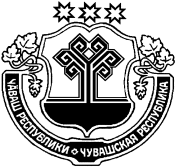 ЧУВАШСКАЯ РЕСПУБЛИКА ЦИВИЛЬСКИЙ РАЙОНЁ/РП, РАЙОН АДМИНИСТРАЦИЙ/ЙЫШ+НУ2018 ё? июнен 19 -м\ш\ № 354Ё\рп. хулиАДМИНИСТРАЦИЯЦИВИЛЬСКОГО РАЙОНАПОСТАНОВЛЕНИЕ19 июня 2018 года   № 354г. Цивильск«Об утверждении программы проведения проверки готовности к отопительному периоду 2018-2019 годов теплоснабжающих, теплосетевых организации и потребителей тепловой энергии на территории Цивильского района»И.о. главы администрации Цивильского районаБ.Н. Марков№№ ппОбъекты, подлежащие проверкеКоличество объектов, шт.Сроки проведения проверкиДокументы, проверяемые в ходе проверки123451.Теплоснабжающие и теплосетевые организации2С 01.09.208 по 15.09.2018В соответствии с главой III Правил2.Учреждения социальной сферы, в том числе:35С 15.08.2018 по 01.09.2018В соответствии с главой IV Правил2.1.сельские поселения4С 15.08.2018 по 01.09.2018В соответствии с главой IV Правил2.2.отдел образования и молодежной политики21С 15.08.2018 по 01.09.2018В соответствии с главой IV Правил3.Жилищный фонд61С 15.08.2018 по 15.09.2018В соответствии с главой IV Правил№№ п/пОбъекты, подлежащие проверке121Теплоснабжающие, теплосетевые организации,в том числе:1.1.ООО «Регион»1.2.ООО «МНФ Энергосервис»1.3.МУП ЖКУ Цивильского городского поселения2.Учреждения социальной сферы,в том числе:2.1.отдел образования и молодежной политики администрации Цивильского района:2.1.1.МБОУ «Булдеевская ООШ» 2.1.2.МБОУ «Чурачикская ООШ» 2.1.3.МБОУ «Игорварская ООШ» 2.1.4.МБОУ «Кокшакасинская ООШ им. А.Г. Николаева»2.1.5.МБОУ "Михайловская ООШ им. А.А. Александрова»2.2.6.МБОУ «Малоянгорчинская ООШ»2.2.7.МБОУ «Поваркасинская ООШ»2.2.8.МБОУ «Цивильская СОШ №1 им. М.В. Силантьева»2.2.9.МБОУ «Тувсинская СОШ»2.2.10.МБОУ «Чиричкасинская ООШ»2.2.11.МБОУ «Первостепановская ООШ»2.2.12.МБДОУ "Детский сад № 5 "Радуга" 2.2.13.МБДОУ «Детский сад «Солнышко» с. Чурачики2.2.14.МБДОУ «Детский сад «Хунав» п. Конар2.2.15.МБДОУ «Детский сад «Звёздочка» с. Рындино2.2.16.МБОУ ДОД "Детская школа искусств" г. Цивильск2.2.17.АУ ДОД "Детско-юношеская спортивная школа "Асамат"2.2.18.МБДОУ "Детский сад № 6 "Сказка"2.2.19.МБДОУ «Детский сад комбинированного типа «Ёлочка» п. Опытный2.2.20.МБОУ "Конарская средняя общеобразовательная школа"2.2.21.МБОУ "Средняя общеобразовательная школа п. Опытный "2.2.22.МБДОУ «Детский сад №7 «Солнечный город»2.3.Сельские поселения:2.3.1.Богатыревское сельское поселение2.3.2.Второвурманкасинское сельское поселение2.3.3.Михайловское сельское поселение2.3.4.Таушкасинское сельское поселение2.3.5.Цивильское городское сельское поселение2.4.Жилищный фонд:2.4.1.ООО "Мой Дом»2.4.2.ТСЖ «Сфера»2.4.3.ООО «Добрый Двор»2.4.4.ООО УК «ПМК-8»№№ ппПеречень работ, запланированных для подготовки к отопительному периоду 2018-2019 годовЕд. изм.ПланФакт1.Ремонт мягкой кровлим22.Ремонт шиферной кровлим23.Ремонт дверейшт.4.Установка дверейшт.5.Утепление входных дверейшт.6.Ремонт оконных блоковшт.7.Остекление оконм28.Замена деревянных оконных блоков на металлопластиковыешт.9.Ремонт отмостокм210.Теплоизоляция чердачных помещений, тех. этажейм211.Испытания систем отопления на плотность и прочностьдом12.Ремонт системы отоплениямп13.Ремонт системы ХВСмп14.Ремонт системы канализациимп15.Изоляция трубопроводовмп16.Ревизия электрооборудованияРуководитель                        управляющей организации, ТСЖПредседатель советамногоквартирного дома(подпись)(Ф.И.О.)(подпись)(Ф.И.О.)««««»2018 года(место составления акта)(место составления акта)(место составления акта)(дата составления акта)(дата составления акта)(дата составления акта)(дата составления акта)Комиссия, образованная постановлением администрации Цивильского района от «_____»Комиссия, образованная постановлением администрации Цивильского района от «_____»Комиссия, образованная постановлением администрации Цивильского района от «_____»Комиссия, образованная постановлением администрации Цивильского района от «_____»Комиссия, образованная постановлением администрации Цивильского района от «_____»Комиссия, образованная постановлением администрации Цивильского района от «_____»Комиссия, образованная постановлением администрации Цивильского района от «_____»Комиссия, образованная постановлением администрации Цивильского района от «_____»Комиссия, образованная постановлением администрации Цивильского района от «_____»Комиссия, образованная постановлением администрации Цивильского района от «_____»Комиссия, образованная постановлением администрации Цивильского района от «_____»_____________  2018 г.  № ______  в  соответствии   с   программой  проведения  проверки_____________  2018 г.  № ______  в  соответствии   с   программой  проведения  проверки_____________  2018 г.  № ______  в  соответствии   с   программой  проведения  проверки_____________  2018 г.  № ______  в  соответствии   с   программой  проведения  проверки_____________  2018 г.  № ______  в  соответствии   с   программой  проведения  проверки_____________  2018 г.  № ______  в  соответствии   с   программой  проведения  проверки_____________  2018 г.  № ______  в  соответствии   с   программой  проведения  проверки_____________  2018 г.  № ______  в  соответствии   с   программой  проведения  проверки_____________  2018 г.  № ______  в  соответствии   с   программой  проведения  проверки_____________  2018 г.  № ______  в  соответствии   с   программой  проведения  проверки_____________  2018 г.  № ______  в  соответствии   с   программой  проведения  проверкиготовности к отопительному периоду, утвержденной  постановлением администрации Ци-готовности к отопительному периоду, утвержденной  постановлением администрации Ци-готовности к отопительному периоду, утвержденной  постановлением администрации Ци-готовности к отопительному периоду, утвержденной  постановлением администрации Ци-готовности к отопительному периоду, утвержденной  постановлением администрации Ци-готовности к отопительному периоду, утвержденной  постановлением администрации Ци-готовности к отопительному периоду, утвержденной  постановлением администрации Ци-готовности к отопительному периоду, утвержденной  постановлением администрации Ци-готовности к отопительному периоду, утвержденной  постановлением администрации Ци-готовности к отопительному периоду, утвержденной  постановлением администрации Ци-готовности к отопительному периоду, утвержденной  постановлением администрации Ци-вильского района от «_____»_______________ 2018 г. №________ с «____» ____________вильского района от «_____»_______________ 2018 г. №________ с «____» ____________вильского района от «_____»_______________ 2018 г. №________ с «____» ____________вильского района от «_____»_______________ 2018 г. №________ с «____» ____________вильского района от «_____»_______________ 2018 г. №________ с «____» ____________вильского района от «_____»_______________ 2018 г. №________ с «____» ____________вильского района от «_____»_______________ 2018 г. №________ с «____» ____________вильского района от «_____»_______________ 2018 г. №________ с «____» ____________вильского района от «_____»_______________ 2018 г. №________ с «____» ____________вильского района от «_____»_______________ 2018 г. №________ с «____» ____________вильского района от «_____»_______________ 2018 г. №________ с «____» ____________2018 года  по  «____» ___________  2018  года  в  соответствии с Федеральным законом от 2018 года  по  «____» ___________  2018  года  в  соответствии с Федеральным законом от 2018 года  по  «____» ___________  2018  года  в  соответствии с Федеральным законом от 2018 года  по  «____» ___________  2018  года  в  соответствии с Федеральным законом от 2018 года  по  «____» ___________  2018  года  в  соответствии с Федеральным законом от 2018 года  по  «____» ___________  2018  года  в  соответствии с Федеральным законом от 2018 года  по  «____» ___________  2018  года  в  соответствии с Федеральным законом от 2018 года  по  «____» ___________  2018  года  в  соответствии с Федеральным законом от 2018 года  по  «____» ___________  2018  года  в  соответствии с Федеральным законом от 2018 года  по  «____» ___________  2018  года  в  соответствии с Федеральным законом от 2018 года  по  «____» ___________  2018  года  в  соответствии с Федеральным законом от 27.07.2010г. №190-ФЗ "О теплоснабжении" провела проверку готовности к отопительному27.07.2010г. №190-ФЗ "О теплоснабжении" провела проверку готовности к отопительному27.07.2010г. №190-ФЗ "О теплоснабжении" провела проверку готовности к отопительному27.07.2010г. №190-ФЗ "О теплоснабжении" провела проверку готовности к отопительному27.07.2010г. №190-ФЗ "О теплоснабжении" провела проверку готовности к отопительному27.07.2010г. №190-ФЗ "О теплоснабжении" провела проверку готовности к отопительному27.07.2010г. №190-ФЗ "О теплоснабжении" провела проверку готовности к отопительному27.07.2010г. №190-ФЗ "О теплоснабжении" провела проверку готовности к отопительному27.07.2010г. №190-ФЗ "О теплоснабжении" провела проверку готовности к отопительному27.07.2010г. №190-ФЗ "О теплоснабжении" провела проверку готовности к отопительному27.07.2010г. №190-ФЗ "О теплоснабжении" провела проверку готовности к отопительномупериодупериоду(полное наименование теплоснабжающей организации, теплосетевой организации, в отношении которой проводилась проверка готовности к отопительному периоду)(полное наименование теплоснабжающей организации, теплосетевой организации, в отношении которой проводилась проверка готовности к отопительному периоду)(полное наименование теплоснабжающей организации, теплосетевой организации, в отношении которой проводилась проверка готовности к отопительному периоду)(полное наименование теплоснабжающей организации, теплосетевой организации, в отношении которой проводилась проверка готовности к отопительному периоду)(полное наименование теплоснабжающей организации, теплосетевой организации, в отношении которой проводилась проверка готовности к отопительному периоду)(полное наименование теплоснабжающей организации, теплосетевой организации, в отношении которой проводилась проверка готовности к отопительному периоду)(полное наименование теплоснабжающей организации, теплосетевой организации, в отношении которой проводилась проверка готовности к отопительному периоду)(полное наименование теплоснабжающей организации, теплосетевой организации, в отношении которой проводилась проверка готовности к отопительному периоду)(полное наименование теплоснабжающей организации, теплосетевой организации, в отношении которой проводилась проверка готовности к отопительному периоду)Проверка  готовности  к  отопительному  периоду  проводилась в  отношении  следующихПроверка  готовности  к  отопительному  периоду  проводилась в  отношении  следующихПроверка  готовности  к  отопительному  периоду  проводилась в  отношении  следующихПроверка  готовности  к  отопительному  периоду  проводилась в  отношении  следующихПроверка  готовности  к  отопительному  периоду  проводилась в  отношении  следующихПроверка  готовности  к  отопительному  периоду  проводилась в  отношении  следующихПроверка  готовности  к  отопительному  периоду  проводилась в  отношении  следующихПроверка  готовности  к  отопительному  периоду  проводилась в  отношении  следующихПроверка  готовности  к  отопительному  периоду  проводилась в  отношении  следующихПроверка  готовности  к  отопительному  периоду  проводилась в  отношении  следующихПроверка  готовности  к  отопительному  периоду  проводилась в  отношении  следующихобъектов:объектов:объектов:объектов:объектов:объектов:объектов:объектов:объектов:объектов:объектов:1.;;;;;2.;;;;;3.;;;;;……………………………В ходе проведения проверки готовности к отопительному периоду комиссия установила:В ходе проведения проверки готовности к отопительному периоду комиссия установила:В ходе проведения проверки готовности к отопительному периоду комиссия установила:В ходе проведения проверки готовности к отопительному периоду комиссия установила:В ходе проведения проверки готовности к отопительному периоду комиссия установила:В ходе проведения проверки готовности к отопительному периоду комиссия установила:В ходе проведения проверки готовности к отопительному периоду комиссия установила:В ходе проведения проверки готовности к отопительному периоду комиссия установила:В ходе проведения проверки готовности к отопительному периоду комиссия установила:В ходе проведения проверки готовности к отопительному периоду комиссия установила:В ходе проведения проверки готовности к отопительному периоду комиссия установила:(готовность/не готовность к работе в  отопительном периоде)(готовность/не готовность к работе в  отопительном периоде)(готовность/не готовность к работе в  отопительном периоде)(готовность/не готовность к работе в  отопительном периоде)(готовность/не готовность к работе в  отопительном периоде)(готовность/не готовность к работе в  отопительном периоде)(готовность/не готовность к работе в  отопительном периоде)(готовность/не готовность к работе в  отопительном периоде)(готовность/не готовность к работе в  отопительном периоде)(готовность/не готовность к работе в  отопительном периоде)(готовность/не готовность к работе в  отопительном периоде)Вывод  комиссии  по  итогам проведения проверки  готовности  к отопительному периоду: Вывод  комиссии  по  итогам проведения проверки  готовности  к отопительному периоду: Вывод  комиссии  по  итогам проведения проверки  готовности  к отопительному периоду: Вывод  комиссии  по  итогам проведения проверки  готовности  к отопительному периоду: Вывод  комиссии  по  итогам проведения проверки  готовности  к отопительному периоду: Вывод  комиссии  по  итогам проведения проверки  готовности  к отопительному периоду: Вывод  комиссии  по  итогам проведения проверки  готовности  к отопительному периоду: Вывод  комиссии  по  итогам проведения проверки  готовности  к отопительному периоду: Вывод  комиссии  по  итогам проведения проверки  готовности  к отопительному периоду: Вывод  комиссии  по  итогам проведения проверки  готовности  к отопительному периоду: Вывод  комиссии  по  итогам проведения проверки  готовности  к отопительному периоду: Приложение к акту проверки готовности к отопительному периоду 2018-2019 годов*Приложение к акту проверки готовности к отопительному периоду 2018-2019 годов*Приложение к акту проверки готовности к отопительному периоду 2018-2019 годов*Приложение к акту проверки готовности к отопительному периоду 2018-2019 годов*Приложение к акту проверки готовности к отопительному периоду 2018-2019 годов*Приложение к акту проверки готовности к отопительному периоду 2018-2019 годов*Приложение к акту проверки готовности к отопительному периоду 2018-2019 годов*Приложение к акту проверки готовности к отопительному периоду 2018-2019 годов*Приложение к акту проверки готовности к отопительному периоду 2018-2019 годов*Приложение к акту проверки готовности к отопительному периоду 2018-2019 годов*Приложение к акту проверки готовности к отопительному периоду 2018-2019 годов*Председатель комиссии:Председатель комиссии:Председатель комиссии:Председатель комиссии:(подпись, расшифровка подписи)(подпись, расшифровка подписи)(подпись, расшифровка подписи)(подпись, расшифровка подписи)(подпись, расшифровка подписи)(подпись, расшифровка подписи)(подпись, расшифровка подписи)Заместитель председателя комиссии:Заместитель председателя комиссии:Заместитель председателя комиссии:Заместитель председателя комиссии:(подпись, расшифровка подписи)(подпись, расшифровка подписи)(подпись, расшифровка подписи)(подпись, расшифровка подписи)(подпись, расшифровка подписи)(подпись, расшифровка подписи)(подпись, расшифровка подписи)Члены комиссии:Члены комиссии:Члены комиссии:Члены комиссии:(подпись, расшифровка подписи)(подпись, расшифровка подписи)(подпись, расшифровка подписи)(подпись, расшифровка подписи)(подпись, расшифровка подписи)(подпись, расшифровка подписи)(подпись, расшифровка подписи)(подпись, расшифровка подписи)(подпись, расшифровка подписи)(подпись, расшифровка подписи)(подпись, расшифровка подписи)(подпись, расшифровка подписи)(подпись, расшифровка подписи)(подпись, расшифровка подписи)(подпись, расшифровка подписи)(подпись, расшифровка подписи)(подпись, расшифровка подписи)(подпись, расшифровка подписи)(подпись, расшифровка подписи)(подпись, расшифровка подписи)(подпись, расшифровка подписи)С актом проверки готовности ознакомлен, один экземпляр акта получил:С актом проверки готовности ознакомлен, один экземпляр акта получил:С актом проверки готовности ознакомлен, один экземпляр акта получил:С актом проверки готовности ознакомлен, один экземпляр акта получил:С актом проверки готовности ознакомлен, один экземпляр акта получил:С актом проверки готовности ознакомлен, один экземпляр акта получил:С актом проверки готовности ознакомлен, один экземпляр акта получил:С актом проверки готовности ознакомлен, один экземпляр акта получил:С актом проверки готовности ознакомлен, один экземпляр акта получил:С актом проверки готовности ознакомлен, один экземпляр акта получил:С актом проверки готовности ознакомлен, один экземпляр акта получил:«______»________________ 2018 г. «______»________________ 2018 г. «______»________________ 2018 г. «______»________________ 2018 г. «______»________________ 2018 г. (подпись, расшифровка подписи руководителя теплоснабжающей организации, теплосетевой организации, в отношении которой проводилась проверка готовности к отопительному периоду)(подпись, расшифровка подписи руководителя теплоснабжающей организации, теплосетевой организации, в отношении которой проводилась проверка готовности к отопительному периоду)(подпись, расшифровка подписи руководителя теплоснабжающей организации, теплосетевой организации, в отношении которой проводилась проверка готовности к отопительному периоду)(подпись, расшифровка подписи руководителя теплоснабжающей организации, теплосетевой организации, в отношении которой проводилась проверка готовности к отопительному периоду)(подпись, расшифровка подписи руководителя теплоснабжающей организации, теплосетевой организации, в отношении которой проводилась проверка готовности к отопительному периоду)* При наличии у комиссии замечаний к выполнению требований по готовности  или при невыполнении требований по готовности к акту прилагается перечень замечаний с указанием сроков их устранения* При наличии у комиссии замечаний к выполнению требований по готовности  или при невыполнении требований по готовности к акту прилагается перечень замечаний с указанием сроков их устранения* При наличии у комиссии замечаний к выполнению требований по готовности  или при невыполнении требований по готовности к акту прилагается перечень замечаний с указанием сроков их устранения* При наличии у комиссии замечаний к выполнению требований по готовности  или при невыполнении требований по готовности к акту прилагается перечень замечаний с указанием сроков их устранения* При наличии у комиссии замечаний к выполнению требований по готовности  или при невыполнении требований по готовности к акту прилагается перечень замечаний с указанием сроков их устранения* При наличии у комиссии замечаний к выполнению требований по готовности  или при невыполнении требований по готовности к акту прилагается перечень замечаний с указанием сроков их устранения* При наличии у комиссии замечаний к выполнению требований по готовности  или при невыполнении требований по готовности к акту прилагается перечень замечаний с указанием сроков их устранения* При наличии у комиссии замечаний к выполнению требований по готовности  или при невыполнении требований по готовности к акту прилагается перечень замечаний с указанием сроков их устранения* При наличии у комиссии замечаний к выполнению требований по готовности  или при невыполнении требований по готовности к акту прилагается перечень замечаний с указанием сроков их устранения* При наличии у комиссии замечаний к выполнению требований по готовности  или при невыполнении требований по готовности к акту прилагается перечень замечаний с указанием сроков их устранения* При наличии у комиссии замечаний к выполнению требований по готовности  или при невыполнении требований по готовности к акту прилагается перечень замечаний с указанием сроков их устранения«««««««««»»2018 года(место составления акта)(место составления акта)(место составления акта)(место составления акта)(место составления акта)(место составления акта)(место составления акта)(дата составления акта)(дата составления акта)(дата составления акта)(дата составления акта)(дата составления акта)(дата составления акта)(дата составления акта)(дата составления акта)Комиссия, образованная постановлением администрации Цивильскогорайона от «_____»Комиссия, образованная постановлением администрации Цивильскогорайона от «_____»Комиссия, образованная постановлением администрации Цивильскогорайона от «_____»Комиссия, образованная постановлением администрации Цивильскогорайона от «_____»Комиссия, образованная постановлением администрации Цивильскогорайона от «_____»Комиссия, образованная постановлением администрации Цивильскогорайона от «_____»Комиссия, образованная постановлением администрации Цивильскогорайона от «_____»Комиссия, образованная постановлением администрации Цивильскогорайона от «_____»Комиссия, образованная постановлением администрации Цивильскогорайона от «_____»Комиссия, образованная постановлением администрации Цивильскогорайона от «_____»Комиссия, образованная постановлением администрации Цивильскогорайона от «_____»Комиссия, образованная постановлением администрации Цивильскогорайона от «_____»Комиссия, образованная постановлением администрации Цивильскогорайона от «_____»Комиссия, образованная постановлением администрации Цивильскогорайона от «_____»Комиссия, образованная постановлением администрации Цивильскогорайона от «_____»Комиссия, образованная постановлением администрации Цивильскогорайона от «_____»Комиссия, образованная постановлением администрации Цивильскогорайона от «_____»Комиссия, образованная постановлением администрации Цивильскогорайона от «_____»Комиссия, образованная постановлением администрации Цивильскогорайона от «_____»Комиссия, образованная постановлением администрации Цивильскогорайона от «_____»Комиссия, образованная постановлением администрации Цивильскогорайона от «_____»Комиссия, образованная постановлением администрации Цивильскогорайона от «_____»Комиссия, образованная постановлением администрации Цивильскогорайона от «_____»Комиссия, образованная постановлением администрации Цивильскогорайона от «_____»_____________  2018 г.  № ______  в  соответствии   с   программой  проведения  проверки_____________  2018 г.  № ______  в  соответствии   с   программой  проведения  проверки_____________  2018 г.  № ______  в  соответствии   с   программой  проведения  проверки_____________  2018 г.  № ______  в  соответствии   с   программой  проведения  проверки_____________  2018 г.  № ______  в  соответствии   с   программой  проведения  проверки_____________  2018 г.  № ______  в  соответствии   с   программой  проведения  проверки_____________  2018 г.  № ______  в  соответствии   с   программой  проведения  проверки_____________  2018 г.  № ______  в  соответствии   с   программой  проведения  проверки_____________  2018 г.  № ______  в  соответствии   с   программой  проведения  проверки_____________  2018 г.  № ______  в  соответствии   с   программой  проведения  проверки_____________  2018 г.  № ______  в  соответствии   с   программой  проведения  проверки_____________  2018 г.  № ______  в  соответствии   с   программой  проведения  проверки_____________  2018 г.  № ______  в  соответствии   с   программой  проведения  проверки_____________  2018 г.  № ______  в  соответствии   с   программой  проведения  проверки_____________  2018 г.  № ______  в  соответствии   с   программой  проведения  проверки_____________  2018 г.  № ______  в  соответствии   с   программой  проведения  проверки_____________  2018 г.  № ______  в  соответствии   с   программой  проведения  проверки_____________  2018 г.  № ______  в  соответствии   с   программой  проведения  проверки_____________  2018 г.  № ______  в  соответствии   с   программой  проведения  проверки_____________  2018 г.  № ______  в  соответствии   с   программой  проведения  проверки_____________  2018 г.  № ______  в  соответствии   с   программой  проведения  проверки_____________  2018 г.  № ______  в  соответствии   с   программой  проведения  проверки_____________  2018 г.  № ______  в  соответствии   с   программой  проведения  проверки_____________  2018 г.  № ______  в  соответствии   с   программой  проведения  проверкиготовности к отопительному периоду, утвержденной  постановлением администрации Ци-готовности к отопительному периоду, утвержденной  постановлением администрации Ци-готовности к отопительному периоду, утвержденной  постановлением администрации Ци-готовности к отопительному периоду, утвержденной  постановлением администрации Ци-готовности к отопительному периоду, утвержденной  постановлением администрации Ци-готовности к отопительному периоду, утвержденной  постановлением администрации Ци-готовности к отопительному периоду, утвержденной  постановлением администрации Ци-готовности к отопительному периоду, утвержденной  постановлением администрации Ци-готовности к отопительному периоду, утвержденной  постановлением администрации Ци-готовности к отопительному периоду, утвержденной  постановлением администрации Ци-готовности к отопительному периоду, утвержденной  постановлением администрации Ци-готовности к отопительному периоду, утвержденной  постановлением администрации Ци-готовности к отопительному периоду, утвержденной  постановлением администрации Ци-готовности к отопительному периоду, утвержденной  постановлением администрации Ци-готовности к отопительному периоду, утвержденной  постановлением администрации Ци-готовности к отопительному периоду, утвержденной  постановлением администрации Ци-готовности к отопительному периоду, утвержденной  постановлением администрации Ци-готовности к отопительному периоду, утвержденной  постановлением администрации Ци-готовности к отопительному периоду, утвержденной  постановлением администрации Ци-готовности к отопительному периоду, утвержденной  постановлением администрации Ци-готовности к отопительному периоду, утвержденной  постановлением администрации Ци-готовности к отопительному периоду, утвержденной  постановлением администрации Ци-готовности к отопительному периоду, утвержденной  постановлением администрации Ци-готовности к отопительному периоду, утвержденной  постановлением администрации Ци-вильского района от «_____»_______________ 2018 г. №________ с «____» ____________вильского района от «_____»_______________ 2018 г. №________ с «____» ____________вильского района от «_____»_______________ 2018 г. №________ с «____» ____________вильского района от «_____»_______________ 2018 г. №________ с «____» ____________вильского района от «_____»_______________ 2018 г. №________ с «____» ____________вильского района от «_____»_______________ 2018 г. №________ с «____» ____________вильского района от «_____»_______________ 2018 г. №________ с «____» ____________вильского района от «_____»_______________ 2018 г. №________ с «____» ____________вильского района от «_____»_______________ 2018 г. №________ с «____» ____________вильского района от «_____»_______________ 2018 г. №________ с «____» ____________вильского района от «_____»_______________ 2018 г. №________ с «____» ____________вильского района от «_____»_______________ 2018 г. №________ с «____» ____________вильского района от «_____»_______________ 2018 г. №________ с «____» ____________вильского района от «_____»_______________ 2018 г. №________ с «____» ____________вильского района от «_____»_______________ 2018 г. №________ с «____» ____________вильского района от «_____»_______________ 2018 г. №________ с «____» ____________вильского района от «_____»_______________ 2018 г. №________ с «____» ____________вильского района от «_____»_______________ 2018 г. №________ с «____» ____________вильского района от «_____»_______________ 2018 г. №________ с «____» ____________вильского района от «_____»_______________ 2018 г. №________ с «____» ____________вильского района от «_____»_______________ 2018 г. №________ с «____» ____________вильского района от «_____»_______________ 2018 г. №________ с «____» ____________вильского района от «_____»_______________ 2018 г. №________ с «____» ____________вильского района от «_____»_______________ 2018 г. №________ с «____» ____________2018 года  по  «____» ___________  2018  года  в  соответствии с Федеральным законом от 2018 года  по  «____» ___________  2018  года  в  соответствии с Федеральным законом от 2018 года  по  «____» ___________  2018  года  в  соответствии с Федеральным законом от 2018 года  по  «____» ___________  2018  года  в  соответствии с Федеральным законом от 2018 года  по  «____» ___________  2018  года  в  соответствии с Федеральным законом от 2018 года  по  «____» ___________  2018  года  в  соответствии с Федеральным законом от 2018 года  по  «____» ___________  2018  года  в  соответствии с Федеральным законом от 2018 года  по  «____» ___________  2018  года  в  соответствии с Федеральным законом от 2018 года  по  «____» ___________  2018  года  в  соответствии с Федеральным законом от 2018 года  по  «____» ___________  2018  года  в  соответствии с Федеральным законом от 2018 года  по  «____» ___________  2018  года  в  соответствии с Федеральным законом от 2018 года  по  «____» ___________  2018  года  в  соответствии с Федеральным законом от 2018 года  по  «____» ___________  2018  года  в  соответствии с Федеральным законом от 2018 года  по  «____» ___________  2018  года  в  соответствии с Федеральным законом от 2018 года  по  «____» ___________  2018  года  в  соответствии с Федеральным законом от 2018 года  по  «____» ___________  2018  года  в  соответствии с Федеральным законом от 2018 года  по  «____» ___________  2018  года  в  соответствии с Федеральным законом от 2018 года  по  «____» ___________  2018  года  в  соответствии с Федеральным законом от 2018 года  по  «____» ___________  2018  года  в  соответствии с Федеральным законом от 2018 года  по  «____» ___________  2018  года  в  соответствии с Федеральным законом от 2018 года  по  «____» ___________  2018  года  в  соответствии с Федеральным законом от 2018 года  по  «____» ___________  2018  года  в  соответствии с Федеральным законом от 2018 года  по  «____» ___________  2018  года  в  соответствии с Федеральным законом от 2018 года  по  «____» ___________  2018  года  в  соответствии с Федеральным законом от 27.07.2010г. №190-ФЗ "О теплоснабжении" провела проверку готовности к отопительному27.07.2010г. №190-ФЗ "О теплоснабжении" провела проверку готовности к отопительному27.07.2010г. №190-ФЗ "О теплоснабжении" провела проверку готовности к отопительному27.07.2010г. №190-ФЗ "О теплоснабжении" провела проверку готовности к отопительному27.07.2010г. №190-ФЗ "О теплоснабжении" провела проверку готовности к отопительному27.07.2010г. №190-ФЗ "О теплоснабжении" провела проверку готовности к отопительному27.07.2010г. №190-ФЗ "О теплоснабжении" провела проверку готовности к отопительному27.07.2010г. №190-ФЗ "О теплоснабжении" провела проверку готовности к отопительному27.07.2010г. №190-ФЗ "О теплоснабжении" провела проверку готовности к отопительному27.07.2010г. №190-ФЗ "О теплоснабжении" провела проверку готовности к отопительному27.07.2010г. №190-ФЗ "О теплоснабжении" провела проверку готовности к отопительному27.07.2010г. №190-ФЗ "О теплоснабжении" провела проверку готовности к отопительному27.07.2010г. №190-ФЗ "О теплоснабжении" провела проверку готовности к отопительному27.07.2010г. №190-ФЗ "О теплоснабжении" провела проверку готовности к отопительному27.07.2010г. №190-ФЗ "О теплоснабжении" провела проверку готовности к отопительному27.07.2010г. №190-ФЗ "О теплоснабжении" провела проверку готовности к отопительному27.07.2010г. №190-ФЗ "О теплоснабжении" провела проверку готовности к отопительному27.07.2010г. №190-ФЗ "О теплоснабжении" провела проверку готовности к отопительному27.07.2010г. №190-ФЗ "О теплоснабжении" провела проверку готовности к отопительному27.07.2010г. №190-ФЗ "О теплоснабжении" провела проверку готовности к отопительному27.07.2010г. №190-ФЗ "О теплоснабжении" провела проверку готовности к отопительному27.07.2010г. №190-ФЗ "О теплоснабжении" провела проверку готовности к отопительному27.07.2010г. №190-ФЗ "О теплоснабжении" провела проверку готовности к отопительному27.07.2010г. №190-ФЗ "О теплоснабжении" провела проверку готовности к отопительномупериодупериодупериоду(полное наименование потребителя тепловой энергии, в отношении которой проводилась проверка готовности к отопительному периоду)(полное наименование потребителя тепловой энергии, в отношении которой проводилась проверка готовности к отопительному периоду)(полное наименование потребителя тепловой энергии, в отношении которой проводилась проверка готовности к отопительному периоду)(полное наименование потребителя тепловой энергии, в отношении которой проводилась проверка готовности к отопительному периоду)(полное наименование потребителя тепловой энергии, в отношении которой проводилась проверка готовности к отопительному периоду)(полное наименование потребителя тепловой энергии, в отношении которой проводилась проверка готовности к отопительному периоду)(полное наименование потребителя тепловой энергии, в отношении которой проводилась проверка готовности к отопительному периоду)(полное наименование потребителя тепловой энергии, в отношении которой проводилась проверка готовности к отопительному периоду)(полное наименование потребителя тепловой энергии, в отношении которой проводилась проверка готовности к отопительному периоду)(полное наименование потребителя тепловой энергии, в отношении которой проводилась проверка готовности к отопительному периоду)(полное наименование потребителя тепловой энергии, в отношении которой проводилась проверка готовности к отопительному периоду)(полное наименование потребителя тепловой энергии, в отношении которой проводилась проверка готовности к отопительному периоду)(полное наименование потребителя тепловой энергии, в отношении которой проводилась проверка готовности к отопительному периоду)(полное наименование потребителя тепловой энергии, в отношении которой проводилась проверка готовности к отопительному периоду)(полное наименование потребителя тепловой энергии, в отношении которой проводилась проверка готовности к отопительному периоду)(полное наименование потребителя тепловой энергии, в отношении которой проводилась проверка готовности к отопительному периоду)(полное наименование потребителя тепловой энергии, в отношении которой проводилась проверка готовности к отопительному периоду)(полное наименование потребителя тепловой энергии, в отношении которой проводилась проверка готовности к отопительному периоду)(полное наименование потребителя тепловой энергии, в отношении которой проводилась проверка готовности к отопительному периоду)(полное наименование потребителя тепловой энергии, в отношении которой проводилась проверка готовности к отопительному периоду)(полное наименование потребителя тепловой энергии, в отношении которой проводилась проверка готовности к отопительному периоду)Проверка  готовности  к  отопительному  периоду  проводилась в  отношении  следующихПроверка  готовности  к  отопительному  периоду  проводилась в  отношении  следующихПроверка  готовности  к  отопительному  периоду  проводилась в  отношении  следующихПроверка  готовности  к  отопительному  периоду  проводилась в  отношении  следующихПроверка  готовности  к  отопительному  периоду  проводилась в  отношении  следующихПроверка  готовности  к  отопительному  периоду  проводилась в  отношении  следующихПроверка  готовности  к  отопительному  периоду  проводилась в  отношении  следующихПроверка  готовности  к  отопительному  периоду  проводилась в  отношении  следующихПроверка  готовности  к  отопительному  периоду  проводилась в  отношении  следующихПроверка  готовности  к  отопительному  периоду  проводилась в  отношении  следующихПроверка  готовности  к  отопительному  периоду  проводилась в  отношении  следующихПроверка  готовности  к  отопительному  периоду  проводилась в  отношении  следующихПроверка  готовности  к  отопительному  периоду  проводилась в  отношении  следующихПроверка  готовности  к  отопительному  периоду  проводилась в  отношении  следующихПроверка  готовности  к  отопительному  периоду  проводилась в  отношении  следующихПроверка  готовности  к  отопительному  периоду  проводилась в  отношении  следующихПроверка  готовности  к  отопительному  периоду  проводилась в  отношении  следующихПроверка  готовности  к  отопительному  периоду  проводилась в  отношении  следующихПроверка  готовности  к  отопительному  периоду  проводилась в  отношении  следующихПроверка  готовности  к  отопительному  периоду  проводилась в  отношении  следующихПроверка  готовности  к  отопительному  периоду  проводилась в  отношении  следующихПроверка  готовности  к  отопительному  периоду  проводилась в  отношении  следующихПроверка  готовности  к  отопительному  периоду  проводилась в  отношении  следующихПроверка  готовности  к  отопительному  периоду  проводилась в  отношении  следующихобъектов:объектов:объектов:объектов:объектов:объектов:объектов:объектов:объектов:объектов:объектов:объектов:объектов:объектов:объектов:объектов:объектов:объектов:объектов:объектов:объектов:объектов:объектов:объектов:1.(наименование объекта)(наименование объекта)(наименование объекта)(наименование объекта)(наименование объекта)(наименование объекта)(наименование объекта)(наименование объекта)(наименование объекта)(наименование объекта)(наименование объекта)(наименование объекта)(наименование объекта)(наименование объекта)(наименование объекта)(наименование объекта)(наименование объекта)(наименование объекта)(наименование объекта)(наименование объекта)(наименование объекта)(наименование объекта)(наименование объекта)2.(наименование объекта)(наименование объекта)(наименование объекта)(наименование объекта)(наименование объекта)(наименование объекта)(наименование объекта)(наименование объекта)(наименование объекта)(наименование объекта)(наименование объекта)(наименование объекта)(наименование объекта)(наименование объекта)(наименование объекта)(наименование объекта)(наименование объекта)(наименование объекта)(наименование объекта)(наименование объекта)(наименование объекта)(наименование объекта)(наименование объекта)3.(наименование объекта)(наименование объекта)(наименование объекта)(наименование объекта)(наименование объекта)(наименование объекта)(наименование объекта)(наименование объекта)(наименование объекта)(наименование объекта)(наименование объекта)(наименование объекта)(наименование объекта)(наименование объекта)(наименование объекта)(наименование объекта)(наименование объекта)(наименование объекта)(наименование объекта)(наименование объекта)(наименование объекта)(наименование объекта)(наименование объекта)………………………………………………………………Для рассмотрения комиссией потребителем предъявлено:Для рассмотрения комиссией потребителем предъявлено:Для рассмотрения комиссией потребителем предъявлено:Для рассмотрения комиссией потребителем предъявлено:Для рассмотрения комиссией потребителем предъявлено:Для рассмотрения комиссией потребителем предъявлено:Для рассмотрения комиссией потребителем предъявлено:Для рассмотрения комиссией потребителем предъявлено:Для рассмотрения комиссией потребителем предъявлено:Для рассмотрения комиссией потребителем предъявлено:Для рассмотрения комиссией потребителем предъявлено:Для рассмотрения комиссией потребителем предъявлено:Для рассмотрения комиссией потребителем предъявлено:Для рассмотрения комиссией потребителем предъявлено:Для рассмотрения комиссией потребителем предъявлено:Для рассмотрения комиссией потребителем предъявлено:Для рассмотрения комиссией потребителем предъявлено:Для рассмотрения комиссией потребителем предъявлено:Для рассмотрения комиссией потребителем предъявлено:Для рассмотрения комиссией потребителем предъявлено:Для рассмотрения комиссией потребителем предъявлено:Для рассмотрения комиссией потребителем предъявлено:Для рассмотрения комиссией потребителем предъявлено:Для рассмотрения комиссией потребителем предъявлено:1. Устранение  выявленных  в порядке, установленном законодательством Российской Фе-1. Устранение  выявленных  в порядке, установленном законодательством Российской Фе-1. Устранение  выявленных  в порядке, установленном законодательством Российской Фе-1. Устранение  выявленных  в порядке, установленном законодательством Российской Фе-1. Устранение  выявленных  в порядке, установленном законодательством Российской Фе-1. Устранение  выявленных  в порядке, установленном законодательством Российской Фе-1. Устранение  выявленных  в порядке, установленном законодательством Российской Фе-1. Устранение  выявленных  в порядке, установленном законодательством Российской Фе-1. Устранение  выявленных  в порядке, установленном законодательством Российской Фе-1. Устранение  выявленных  в порядке, установленном законодательством Российской Фе-1. Устранение  выявленных  в порядке, установленном законодательством Российской Фе-1. Устранение  выявленных  в порядке, установленном законодательством Российской Фе-1. Устранение  выявленных  в порядке, установленном законодательством Российской Фе-1. Устранение  выявленных  в порядке, установленном законодательством Российской Фе-1. Устранение  выявленных  в порядке, установленном законодательством Российской Фе-1. Устранение  выявленных  в порядке, установленном законодательством Российской Фе-1. Устранение  выявленных  в порядке, установленном законодательством Российской Фе-1. Устранение  выявленных  в порядке, установленном законодательством Российской Фе-1. Устранение  выявленных  в порядке, установленном законодательством Российской Фе-1. Устранение  выявленных  в порядке, установленном законодательством Российской Фе-1. Устранение  выявленных  в порядке, установленном законодательством Российской Фе-1. Устранение  выявленных  в порядке, установленном законодательством Российской Фе-1. Устранение  выявленных  в порядке, установленном законодательством Российской Фе-1. Устранение  выявленных  в порядке, установленном законодательством Российской Фе-дерации нарушений в тепловых  и  гидравлических режимах работы тепловых энергоуста-дерации нарушений в тепловых  и  гидравлических режимах работы тепловых энергоуста-дерации нарушений в тепловых  и  гидравлических режимах работы тепловых энергоуста-дерации нарушений в тепловых  и  гидравлических режимах работы тепловых энергоуста-дерации нарушений в тепловых  и  гидравлических режимах работы тепловых энергоуста-дерации нарушений в тепловых  и  гидравлических режимах работы тепловых энергоуста-дерации нарушений в тепловых  и  гидравлических режимах работы тепловых энергоуста-дерации нарушений в тепловых  и  гидравлических режимах работы тепловых энергоуста-дерации нарушений в тепловых  и  гидравлических режимах работы тепловых энергоуста-дерации нарушений в тепловых  и  гидравлических режимах работы тепловых энергоуста-дерации нарушений в тепловых  и  гидравлических режимах работы тепловых энергоуста-дерации нарушений в тепловых  и  гидравлических режимах работы тепловых энергоуста-дерации нарушений в тепловых  и  гидравлических режимах работы тепловых энергоуста-дерации нарушений в тепловых  и  гидравлических режимах работы тепловых энергоуста-дерации нарушений в тепловых  и  гидравлических режимах работы тепловых энергоуста-дерации нарушений в тепловых  и  гидравлических режимах работы тепловых энергоуста-дерации нарушений в тепловых  и  гидравлических режимах работы тепловых энергоуста-дерации нарушений в тепловых  и  гидравлических режимах работы тепловых энергоуста-дерации нарушений в тепловых  и  гидравлических режимах работы тепловых энергоуста-дерации нарушений в тепловых  и  гидравлических режимах работы тепловых энергоуста-дерации нарушений в тепловых  и  гидравлических режимах работы тепловых энергоуста-дерации нарушений в тепловых  и  гидравлических режимах работы тепловых энергоуста-дерации нарушений в тепловых  и  гидравлических режимах работы тепловых энергоуста-дерации нарушений в тепловых  и  гидравлических режимах работы тепловых энергоуста-новок:новок:(нарушение выявлено/не выявлено, устранено/не устранено)(нарушение выявлено/не выявлено, устранено/не устранено)(нарушение выявлено/не выявлено, устранено/не устранено)(нарушение выявлено/не выявлено, устранено/не устранено)(нарушение выявлено/не выявлено, устранено/не устранено)(нарушение выявлено/не выявлено, устранено/не устранено)(нарушение выявлено/не выявлено, устранено/не устранено)(нарушение выявлено/не выявлено, устранено/не устранено)(нарушение выявлено/не выявлено, устранено/не устранено)(нарушение выявлено/не выявлено, устранено/не устранено)(нарушение выявлено/не выявлено, устранено/не устранено)(нарушение выявлено/не выявлено, устранено/не устранено)(нарушение выявлено/не выявлено, устранено/не устранено)(нарушение выявлено/не выявлено, устранено/не устранено)(нарушение выявлено/не выявлено, устранено/не устранено)(нарушение выявлено/не выявлено, устранено/не устранено)(нарушение выявлено/не выявлено, устранено/не устранено)(нарушение выявлено/не выявлено, устранено/не устранено)(нарушение выявлено/не выявлено, устранено/не устранено)(нарушение выявлено/не выявлено, устранено/не устранено)(нарушение выявлено/не выявлено, устранено/не устранено)(нарушение выявлено/не выявлено, устранено/не устранено)Представитель потребителя:Представитель потребителя:Представитель потребителя:Представитель потребителя:Представитель потребителя:Представитель потребителя:Представитель потребителя:Представитель потребителя:(подпись, Ф.И.О.)(подпись, Ф.И.О.)(подпись, Ф.И.О.)(подпись, Ф.И.О.)(подпись, Ф.И.О.)(подпись, Ф.И.О.)(подпись, Ф.И.О.)(подпись, Ф.И.О.)(подпись, Ф.И.О.)(подпись, Ф.И.О.)(подпись, Ф.И.О.)(подпись, Ф.И.О.)(подпись, Ф.И.О.)(подпись, Ф.И.О.)(подпись, Ф.И.О.)(подпись, Ф.И.О.)2. Проведение промывки оборудования и коммуникаций теплопотребляющих установок:2. Проведение промывки оборудования и коммуникаций теплопотребляющих установок:2. Проведение промывки оборудования и коммуникаций теплопотребляющих установок:2. Проведение промывки оборудования и коммуникаций теплопотребляющих установок:2. Проведение промывки оборудования и коммуникаций теплопотребляющих установок:2. Проведение промывки оборудования и коммуникаций теплопотребляющих установок:2. Проведение промывки оборудования и коммуникаций теплопотребляющих установок:2. Проведение промывки оборудования и коммуникаций теплопотребляющих установок:2. Проведение промывки оборудования и коммуникаций теплопотребляющих установок:2. Проведение промывки оборудования и коммуникаций теплопотребляющих установок:2. Проведение промывки оборудования и коммуникаций теплопотребляющих установок:2. Проведение промывки оборудования и коммуникаций теплопотребляющих установок:2. Проведение промывки оборудования и коммуникаций теплопотребляющих установок:2. Проведение промывки оборудования и коммуникаций теплопотребляющих установок:2. Проведение промывки оборудования и коммуникаций теплопотребляющих установок:2. Проведение промывки оборудования и коммуникаций теплопотребляющих установок:2. Проведение промывки оборудования и коммуникаций теплопотребляющих установок:2. Проведение промывки оборудования и коммуникаций теплопотребляющих установок:2. Проведение промывки оборудования и коммуникаций теплопотребляющих установок:2. Проведение промывки оборудования и коммуникаций теплопотребляющих установок:2. Проведение промывки оборудования и коммуникаций теплопотребляющих установок:2. Проведение промывки оборудования и коммуникаций теплопотребляющих установок:2. Проведение промывки оборудования и коммуникаций теплопотребляющих установок:2. Проведение промывки оборудования и коммуникаций теплопотребляющих установок:(номер и дата акта)(номер и дата акта)(номер и дата акта)(номер и дата акта)(номер и дата акта)(номер и дата акта)(номер и дата акта)(номер и дата акта)(номер и дата акта)(номер и дата акта)(номер и дата акта)(номер и дата акта)(номер и дата акта)(номер и дата акта)(номер и дата акта)(номер и дата акта)(номер и дата акта)(номер и дата акта)(номер и дата акта)(номер и дата акта)(номер и дата акта)(номер и дата акта)(номер и дата акта)(номер и дата акта)Представитель потребителяПредставитель потребителяПредставитель потребителяПредставитель потребителяПредставитель потребителяПредставитель потребителяПредставитель потребителяПредставитель потребителяПредставительПредставительПредставительПредставительПредставительПредставительПредставительПредставитель(подпись, Ф.И.О.)(подпись, Ф.И.О.)(подпись, Ф.И.О.)(подпись, Ф.И.О.)(подпись, Ф.И.О.)(подпись, Ф.И.О.)(подпись, Ф.И.О.)(подпись, Ф.И.О.)3. Разработка эксплуатационных режимов, а также мероприятий по их внедрению:3. Разработка эксплуатационных режимов, а также мероприятий по их внедрению:3. Разработка эксплуатационных режимов, а также мероприятий по их внедрению:3. Разработка эксплуатационных режимов, а также мероприятий по их внедрению:3. Разработка эксплуатационных режимов, а также мероприятий по их внедрению:3. Разработка эксплуатационных режимов, а также мероприятий по их внедрению:3. Разработка эксплуатационных режимов, а также мероприятий по их внедрению:3. Разработка эксплуатационных режимов, а также мероприятий по их внедрению:3. Разработка эксплуатационных режимов, а также мероприятий по их внедрению:3. Разработка эксплуатационных режимов, а также мероприятий по их внедрению:3. Разработка эксплуатационных режимов, а также мероприятий по их внедрению:3. Разработка эксплуатационных режимов, а также мероприятий по их внедрению:3. Разработка эксплуатационных режимов, а также мероприятий по их внедрению:3. Разработка эксплуатационных режимов, а также мероприятий по их внедрению:3. Разработка эксплуатационных режимов, а также мероприятий по их внедрению:3. Разработка эксплуатационных режимов, а также мероприятий по их внедрению:3. Разработка эксплуатационных режимов, а также мероприятий по их внедрению:3. Разработка эксплуатационных режимов, а также мероприятий по их внедрению:3. Разработка эксплуатационных режимов, а также мероприятий по их внедрению:3. Разработка эксплуатационных режимов, а также мероприятий по их внедрению:3. Разработка эксплуатационных режимов, а также мероприятий по их внедрению:3. Разработка эксплуатационных режимов, а также мероприятий по их внедрению:3. Разработка эксплуатационных режимов, а также мероприятий по их внедрению:3. Разработка эксплуатационных режимов, а также мероприятий по их внедрению:(выполнена/не выполнена)(выполнена/не выполнена)(выполнена/не выполнена)(выполнена/не выполнена)(выполнена/не выполнена)(выполнена/не выполнена)(выполнена/не выполнена)(выполнена/не выполнена)(выполнена/не выполнена)(выполнена/не выполнена)(выполнена/не выполнена)(выполнена/не выполнена)(выполнена/не выполнена)(выполнена/не выполнена)(выполнена/не выполнена)(выполнена/не выполнена)(выполнена/не выполнена)(выполнена/не выполнена)(выполнена/не выполнена)(выполнена/не выполнена)(выполнена/не выполнена)(выполнена/не выполнена)(выполнена/не выполнена)(выполнена/не выполнена)Представитель потребителяПредставитель потребителяПредставитель потребителяПредставитель потребителяПредставитель потребителяПредставитель потребителяПредставитель потребителяПредставитель потребителя(подпись, Ф.И.О.)(подпись, Ф.И.О.)(подпись, Ф.И.О.)(подпись, Ф.И.О.)(подпись, Ф.И.О.)(подпись, Ф.И.О.)(подпись, Ф.И.О.)(подпись, Ф.И.О.)4. Выполнение плана ремонтных работ:4. Выполнение плана ремонтных работ:4. Выполнение плана ремонтных работ:4. Выполнение плана ремонтных работ:4. Выполнение плана ремонтных работ:4. Выполнение плана ремонтных работ:4. Выполнение плана ремонтных работ:4. Выполнение плана ремонтных работ:4. Выполнение плана ремонтных работ:4. Выполнение плана ремонтных работ:4. Выполнение плана ремонтных работ:4. Выполнение плана ремонтных работ:(выполнен/не выполнен)(выполнен/не выполнен)(выполнен/не выполнен)(выполнен/не выполнен)(выполнен/не выполнен)(выполнен/не выполнен)(выполнен/не выполнен)(выполнен/не выполнен)(выполнен/не выполнен)(выполнен/не выполнен)(выполнен/не выполнен)(выполнен/не выполнен)Представитель потребителяПредставитель потребителяПредставитель потребителяПредставитель потребителяПредставитель потребителяПредставитель потребителяПредставитель потребителяПредставитель потребителя(подпись, Ф.И.О.)(подпись, Ф.И.О.)(подпись, Ф.И.О.)(подпись, Ф.И.О.)(подпись, Ф.И.О.)(подпись, Ф.И.О.)(подпись, Ф.И.О.)(подпись, Ф.И.О.)5. Состояние тепловых сетей, принадлежащих потребителю  тепловой  энергии:5. Состояние тепловых сетей, принадлежащих потребителю  тепловой  энергии:5. Состояние тепловых сетей, принадлежащих потребителю  тепловой  энергии:5. Состояние тепловых сетей, принадлежащих потребителю  тепловой  энергии:5. Состояние тепловых сетей, принадлежащих потребителю  тепловой  энергии:5. Состояние тепловых сетей, принадлежащих потребителю  тепловой  энергии:5. Состояние тепловых сетей, принадлежащих потребителю  тепловой  энергии:5. Состояние тепловых сетей, принадлежащих потребителю  тепловой  энергии:5. Состояние тепловых сетей, принадлежащих потребителю  тепловой  энергии:5. Состояние тепловых сетей, принадлежащих потребителю  тепловой  энергии:5. Состояние тепловых сетей, принадлежащих потребителю  тепловой  энергии:5. Состояние тепловых сетей, принадлежащих потребителю  тепловой  энергии:5. Состояние тепловых сетей, принадлежащих потребителю  тепловой  энергии:5. Состояние тепловых сетей, принадлежащих потребителю  тепловой  энергии:5. Состояние тепловых сетей, принадлежащих потребителю  тепловой  энергии:5. Состояние тепловых сетей, принадлежащих потребителю  тепловой  энергии:5. Состояние тепловых сетей, принадлежащих потребителю  тепловой  энергии:5. Состояние тепловых сетей, принадлежащих потребителю  тепловой  энергии:5. Состояние тепловых сетей, принадлежащих потребителю  тепловой  энергии:5. Состояние тепловых сетей, принадлежащих потребителю  тепловой  энергии:5. Состояние тепловых сетей, принадлежащих потребителю  тепловой  энергии:5. Состояние тепловых сетей, принадлежащих потребителю  тепловой  энергии:5. Состояние тепловых сетей, принадлежащих потребителю  тепловой  энергии:5. Состояние тепловых сетей, принадлежащих потребителю  тепловой  энергии:(в удовлетворительном/неудовлетворительном состоянии)(в удовлетворительном/неудовлетворительном состоянии)(в удовлетворительном/неудовлетворительном состоянии)(в удовлетворительном/неудовлетворительном состоянии)(в удовлетворительном/неудовлетворительном состоянии)(в удовлетворительном/неудовлетворительном состоянии)(в удовлетворительном/неудовлетворительном состоянии)(в удовлетворительном/неудовлетворительном состоянии)(в удовлетворительном/неудовлетворительном состоянии)(в удовлетворительном/неудовлетворительном состоянии)(в удовлетворительном/неудовлетворительном состоянии)(в удовлетворительном/неудовлетворительном состоянии)(в удовлетворительном/неудовлетворительном состоянии)(в удовлетворительном/неудовлетворительном состоянии)(в удовлетворительном/неудовлетворительном состоянии)(в удовлетворительном/неудовлетворительном состоянии)(в удовлетворительном/неудовлетворительном состоянии)(в удовлетворительном/неудовлетворительном состоянии)(в удовлетворительном/неудовлетворительном состоянии)(в удовлетворительном/неудовлетворительном состоянии)(в удовлетворительном/неудовлетворительном состоянии)(в удовлетворительном/неудовлетворительном состоянии)(в удовлетворительном/неудовлетворительном состоянии)(в удовлетворительном/неудовлетворительном состоянии)Представитель потребителя:Представитель потребителя:Представитель потребителя:Представитель потребителя:Представитель потребителя:Представитель потребителя:Представитель потребителя:Представитель потребителя:Представитель потребителя:Представитель потребителя:Представитель потребителя:Представитель потребителя:(подпись, Ф.И.О.)(подпись, Ф.И.О.)(подпись, Ф.И.О.)(подпись, Ф.И.О.)(подпись, Ф.И.О.)(подпись, Ф.И.О.)(подпись, Ф.И.О.)(подпись, Ф.И.О.)(подпись, Ф.И.О.)(подпись, Ф.И.О.)6. Состояние утепления зданий (чердаки, лестничные клетки, подвалы, двери) и централь-6. Состояние утепления зданий (чердаки, лестничные клетки, подвалы, двери) и централь-6. Состояние утепления зданий (чердаки, лестничные клетки, подвалы, двери) и централь-6. Состояние утепления зданий (чердаки, лестничные клетки, подвалы, двери) и централь-6. Состояние утепления зданий (чердаки, лестничные клетки, подвалы, двери) и централь-6. Состояние утепления зданий (чердаки, лестничные клетки, подвалы, двери) и централь-6. Состояние утепления зданий (чердаки, лестничные клетки, подвалы, двери) и централь-6. Состояние утепления зданий (чердаки, лестничные клетки, подвалы, двери) и централь-6. Состояние утепления зданий (чердаки, лестничные клетки, подвалы, двери) и централь-6. Состояние утепления зданий (чердаки, лестничные клетки, подвалы, двери) и централь-6. Состояние утепления зданий (чердаки, лестничные клетки, подвалы, двери) и централь-6. Состояние утепления зданий (чердаки, лестничные клетки, подвалы, двери) и централь-6. Состояние утепления зданий (чердаки, лестничные клетки, подвалы, двери) и централь-6. Состояние утепления зданий (чердаки, лестничные клетки, подвалы, двери) и централь-6. Состояние утепления зданий (чердаки, лестничные клетки, подвалы, двери) и централь-6. Состояние утепления зданий (чердаки, лестничные клетки, подвалы, двери) и централь-6. Состояние утепления зданий (чердаки, лестничные клетки, подвалы, двери) и централь-6. Состояние утепления зданий (чердаки, лестничные клетки, подвалы, двери) и централь-6. Состояние утепления зданий (чердаки, лестничные клетки, подвалы, двери) и централь-6. Состояние утепления зданий (чердаки, лестничные клетки, подвалы, двери) и централь-6. Состояние утепления зданий (чердаки, лестничные клетки, подвалы, двери) и централь-6. Состояние утепления зданий (чердаки, лестничные клетки, подвалы, двери) и централь-6. Состояние утепления зданий (чердаки, лестничные клетки, подвалы, двери) и централь-6. Состояние утепления зданий (чердаки, лестничные клетки, подвалы, двери) и централь-ных тепловых пунктов, а  также индивидуальных тепловых пунктов:ных тепловых пунктов, а  также индивидуальных тепловых пунктов:ных тепловых пунктов, а  также индивидуальных тепловых пунктов:ных тепловых пунктов, а  также индивидуальных тепловых пунктов:ных тепловых пунктов, а  также индивидуальных тепловых пунктов:ных тепловых пунктов, а  также индивидуальных тепловых пунктов:ных тепловых пунктов, а  также индивидуальных тепловых пунктов:ных тепловых пунктов, а  также индивидуальных тепловых пунктов:ных тепловых пунктов, а  также индивидуальных тепловых пунктов:ных тепловых пунктов, а  также индивидуальных тепловых пунктов:ных тепловых пунктов, а  также индивидуальных тепловых пунктов:ных тепловых пунктов, а  также индивидуальных тепловых пунктов:ных тепловых пунктов, а  также индивидуальных тепловых пунктов:ных тепловых пунктов, а  также индивидуальных тепловых пунктов:ных тепловых пунктов, а  также индивидуальных тепловых пунктов:ных тепловых пунктов, а  также индивидуальных тепловых пунктов:ных тепловых пунктов, а  также индивидуальных тепловых пунктов:ных тепловых пунктов, а  также индивидуальных тепловых пунктов:ных тепловых пунктов, а  также индивидуальных тепловых пунктов:ных тепловых пунктов, а  также индивидуальных тепловых пунктов:ных тепловых пунктов, а  также индивидуальных тепловых пунктов:ных тепловых пунктов, а  также индивидуальных тепловых пунктов:ных тепловых пунктов, а  также индивидуальных тепловых пунктов:ных тепловых пунктов, а  также индивидуальных тепловых пунктов:(в удовлетворительном/неудовлетворительном состоянии)(в удовлетворительном/неудовлетворительном состоянии)(в удовлетворительном/неудовлетворительном состоянии)(в удовлетворительном/неудовлетворительном состоянии)(в удовлетворительном/неудовлетворительном состоянии)(в удовлетворительном/неудовлетворительном состоянии)(в удовлетворительном/неудовлетворительном состоянии)(в удовлетворительном/неудовлетворительном состоянии)(в удовлетворительном/неудовлетворительном состоянии)(в удовлетворительном/неудовлетворительном состоянии)(в удовлетворительном/неудовлетворительном состоянии)(в удовлетворительном/неудовлетворительном состоянии)(в удовлетворительном/неудовлетворительном состоянии)(в удовлетворительном/неудовлетворительном состоянии)(в удовлетворительном/неудовлетворительном состоянии)(в удовлетворительном/неудовлетворительном состоянии)(в удовлетворительном/неудовлетворительном состоянии)(в удовлетворительном/неудовлетворительном состоянии)(в удовлетворительном/неудовлетворительном состоянии)(в удовлетворительном/неудовлетворительном состоянии)(в удовлетворительном/неудовлетворительном состоянии)(в удовлетворительном/неудовлетворительном состоянии)(в удовлетворительном/неудовлетворительном состоянии)(в удовлетворительном/неудовлетворительном состоянии)7. Состояние трубопроводов, арматуры и тепловой изоляции в пределах тепловых пунктов7. Состояние трубопроводов, арматуры и тепловой изоляции в пределах тепловых пунктов7. Состояние трубопроводов, арматуры и тепловой изоляции в пределах тепловых пунктов7. Состояние трубопроводов, арматуры и тепловой изоляции в пределах тепловых пунктов7. Состояние трубопроводов, арматуры и тепловой изоляции в пределах тепловых пунктов7. Состояние трубопроводов, арматуры и тепловой изоляции в пределах тепловых пунктов7. Состояние трубопроводов, арматуры и тепловой изоляции в пределах тепловых пунктов7. Состояние трубопроводов, арматуры и тепловой изоляции в пределах тепловых пунктов7. Состояние трубопроводов, арматуры и тепловой изоляции в пределах тепловых пунктов7. Состояние трубопроводов, арматуры и тепловой изоляции в пределах тепловых пунктов7. Состояние трубопроводов, арматуры и тепловой изоляции в пределах тепловых пунктов7. Состояние трубопроводов, арматуры и тепловой изоляции в пределах тепловых пунктов7. Состояние трубопроводов, арматуры и тепловой изоляции в пределах тепловых пунктов7. Состояние трубопроводов, арматуры и тепловой изоляции в пределах тепловых пунктов7. Состояние трубопроводов, арматуры и тепловой изоляции в пределах тепловых пунктов7. Состояние трубопроводов, арматуры и тепловой изоляции в пределах тепловых пунктов7. Состояние трубопроводов, арматуры и тепловой изоляции в пределах тепловых пунктов7. Состояние трубопроводов, арматуры и тепловой изоляции в пределах тепловых пунктов7. Состояние трубопроводов, арматуры и тепловой изоляции в пределах тепловых пунктов7. Состояние трубопроводов, арматуры и тепловой изоляции в пределах тепловых пунктов7. Состояние трубопроводов, арматуры и тепловой изоляции в пределах тепловых пунктов7. Состояние трубопроводов, арматуры и тепловой изоляции в пределах тепловых пунктов7. Состояние трубопроводов, арматуры и тепловой изоляции в пределах тепловых пунктов7. Состояние трубопроводов, арматуры и тепловой изоляции в пределах тепловых пунктов(в удовлетворительном/неудовлетворительном состоянии)(в удовлетворительном/неудовлетворительном состоянии)(в удовлетворительном/неудовлетворительном состоянии)(в удовлетворительном/неудовлетворительном состоянии)(в удовлетворительном/неудовлетворительном состоянии)(в удовлетворительном/неудовлетворительном состоянии)(в удовлетворительном/неудовлетворительном состоянии)(в удовлетворительном/неудовлетворительном состоянии)(в удовлетворительном/неудовлетворительном состоянии)(в удовлетворительном/неудовлетворительном состоянии)(в удовлетворительном/неудовлетворительном состоянии)(в удовлетворительном/неудовлетворительном состоянии)(в удовлетворительном/неудовлетворительном состоянии)(в удовлетворительном/неудовлетворительном состоянии)(в удовлетворительном/неудовлетворительном состоянии)(в удовлетворительном/неудовлетворительном состоянии)(в удовлетворительном/неудовлетворительном состоянии)(в удовлетворительном/неудовлетворительном состоянии)(в удовлетворительном/неудовлетворительном состоянии)(в удовлетворительном/неудовлетворительном состоянии)(в удовлетворительном/неудовлетворительном состоянии)(в удовлетворительном/неудовлетворительном состоянии)(в удовлетворительном/неудовлетворительном состоянии)(в удовлетворительном/неудовлетворительном состоянии)Представитель потребителяПредставитель потребителяПредставитель потребителяПредставитель потребителяПредставитель потребителяПредставитель потребителяПредставитель потребителяПредставитель потребителяПредставительПредставительПредставительПредставительПредставительПредставительПредставительПредставитель(подпись, Ф.И.О.)(подпись, Ф.И.О.)(подпись, Ф.И.О.)(подпись, Ф.И.О.)(подпись, Ф.И.О.)(подпись, Ф.И.О.)(подпись, Ф.И.О.)(подпись, Ф.И.О.)8. Наличие и работоспособность приборов учета тепловой энергии:8. Наличие и работоспособность приборов учета тепловой энергии:8. Наличие и работоспособность приборов учета тепловой энергии:8. Наличие и работоспособность приборов учета тепловой энергии:8. Наличие и работоспособность приборов учета тепловой энергии:8. Наличие и работоспособность приборов учета тепловой энергии:8. Наличие и работоспособность приборов учета тепловой энергии:8. Наличие и работоспособность приборов учета тепловой энергии:8. Наличие и работоспособность приборов учета тепловой энергии:8. Наличие и работоспособность приборов учета тепловой энергии:8. Наличие и работоспособность приборов учета тепловой энергии:8. Наличие и работоспособность приборов учета тепловой энергии:8. Наличие и работоспособность приборов учета тепловой энергии:8. Наличие и работоспособность приборов учета тепловой энергии:8. Наличие и работоспособность приборов учета тепловой энергии:8. Наличие и работоспособность приборов учета тепловой энергии:8. Наличие и работоспособность приборов учета тепловой энергии:8. Наличие и работоспособность приборов учета тепловой энергии:8. Наличие и работоспособность приборов учета тепловой энергии:8. Наличие и работоспособность приборов учета тепловой энергии:8. Наличие и работоспособность приборов учета тепловой энергии:8. Наличие и работоспособность приборов учета тепловой энергии:8. Наличие и работоспособность приборов учета тепловой энергии:8. Наличие и работоспособность приборов учета тепловой энергии:(номер, дата акта о допуске в эксплуатацию)(номер, дата акта о допуске в эксплуатацию)(номер, дата акта о допуске в эксплуатацию)(номер, дата акта о допуске в эксплуатацию)(номер, дата акта о допуске в эксплуатацию)(номер, дата акта о допуске в эксплуатацию)(номер, дата акта о допуске в эксплуатацию)(номер, дата акта о допуске в эксплуатацию)(номер, дата акта о допуске в эксплуатацию)(номер, дата акта о допуске в эксплуатацию)(номер, дата акта о допуске в эксплуатацию)(номер, дата акта о допуске в эксплуатацию)(номер, дата акта о допуске в эксплуатацию)(номер, дата акта о допуске в эксплуатацию)(номер, дата акта о допуске в эксплуатацию)(номер, дата акта о допуске в эксплуатацию)(номер, дата акта о допуске в эксплуатацию)(номер, дата акта о допуске в эксплуатацию)(номер, дата акта о допуске в эксплуатацию)(номер, дата акта о допуске в эксплуатацию)(номер, дата акта о допуске в эксплуатацию)(номер, дата акта о допуске в эксплуатацию)(номер, дата акта о допуске в эксплуатацию)(номер, дата акта о допуске в эксплуатацию)Представитель потребителяПредставитель потребителяПредставитель потребителяПредставитель потребителяПредставитель потребителяПредставитель потребителяПредставитель потребителяПредставитель потребителяПредставительПредставительПредставительПредставительПредставительПредставительПредставительПредставитель(подпись, Ф.И.О.)(подпись, Ф.И.О.)(подпись, Ф.И.О.)(подпись, Ф.И.О.)(подпись, Ф.И.О.)(подпись, Ф.И.О.)(подпись, Ф.И.О.)(подпись, Ф.И.О.)9. Работоспособность автоматических регуляторов при их наличии:9. Работоспособность автоматических регуляторов при их наличии:9. Работоспособность автоматических регуляторов при их наличии:9. Работоспособность автоматических регуляторов при их наличии:9. Работоспособность автоматических регуляторов при их наличии:9. Работоспособность автоматических регуляторов при их наличии:9. Работоспособность автоматических регуляторов при их наличии:9. Работоспособность автоматических регуляторов при их наличии:9. Работоспособность автоматических регуляторов при их наличии:9. Работоспособность автоматических регуляторов при их наличии:9. Работоспособность автоматических регуляторов при их наличии:9. Работоспособность автоматических регуляторов при их наличии:9. Работоспособность автоматических регуляторов при их наличии:9. Работоспособность автоматических регуляторов при их наличии:9. Работоспособность автоматических регуляторов при их наличии:9. Работоспособность автоматических регуляторов при их наличии:9. Работоспособность автоматических регуляторов при их наличии:9. Работоспособность автоматических регуляторов при их наличии:9. Работоспособность автоматических регуляторов при их наличии:9. Работоспособность автоматических регуляторов при их наличии:9. Работоспособность автоматических регуляторов при их наличии:9. Работоспособность автоматических регуляторов при их наличии:9. Работоспособность автоматических регуляторов при их наличии:9. Работоспособность автоматических регуляторов при их наличии:(имеются/отсутствуют; в исправном/неисправном состоянии)(имеются/отсутствуют; в исправном/неисправном состоянии)(имеются/отсутствуют; в исправном/неисправном состоянии)(имеются/отсутствуют; в исправном/неисправном состоянии)(имеются/отсутствуют; в исправном/неисправном состоянии)(имеются/отсутствуют; в исправном/неисправном состоянии)(имеются/отсутствуют; в исправном/неисправном состоянии)(имеются/отсутствуют; в исправном/неисправном состоянии)(имеются/отсутствуют; в исправном/неисправном состоянии)(имеются/отсутствуют; в исправном/неисправном состоянии)(имеются/отсутствуют; в исправном/неисправном состоянии)(имеются/отсутствуют; в исправном/неисправном состоянии)(имеются/отсутствуют; в исправном/неисправном состоянии)(имеются/отсутствуют; в исправном/неисправном состоянии)(имеются/отсутствуют; в исправном/неисправном состоянии)(имеются/отсутствуют; в исправном/неисправном состоянии)(имеются/отсутствуют; в исправном/неисправном состоянии)(имеются/отсутствуют; в исправном/неисправном состоянии)(имеются/отсутствуют; в исправном/неисправном состоянии)(имеются/отсутствуют; в исправном/неисправном состоянии)(имеются/отсутствуют; в исправном/неисправном состоянии)(имеются/отсутствуют; в исправном/неисправном состоянии)(имеются/отсутствуют; в исправном/неисправном состоянии)(имеются/отсутствуют; в исправном/неисправном состоянии)Представитель потребителяПредставитель потребителяПредставитель потребителяПредставитель потребителяПредставитель потребителяПредставитель потребителяПредставитель потребителяПредставитель потребителяПредставительПредставительПредставительПредставительПредставительПредставительПредставительПредставитель(подпись, Ф.И.О.)(подпись, Ф.И.О.)(подпись, Ф.И.О.)(подпись, Ф.И.О.)(подпись, Ф.И.О.)(подпись, Ф.И.О.)(подпись, Ф.И.О.)(подпись, Ф.И.О.)10. Работоспособность защиты систем теплоснабжения: 10. Работоспособность защиты систем теплоснабжения: 10. Работоспособность защиты систем теплоснабжения: 10. Работоспособность защиты систем теплоснабжения: 10. Работоспособность защиты систем теплоснабжения: 10. Работоспособность защиты систем теплоснабжения: 10. Работоспособность защиты систем теплоснабжения: 10. Работоспособность защиты систем теплоснабжения: 10. Работоспособность защиты систем теплоснабжения: 10. Работоспособность защиты систем теплоснабжения: 10. Работоспособность защиты систем теплоснабжения: 10. Работоспособность защиты систем теплоснабжения: 10. Работоспособность защиты систем теплоснабжения: 10. Работоспособность защиты систем теплоснабжения: 10. Работоспособность защиты систем теплоснабжения: 10. Работоспособность защиты систем теплоснабжения: 10. Работоспособность защиты систем теплоснабжения: (в исправном/неисправном состоянии)(в исправном/неисправном состоянии)(в исправном/неисправном состоянии)(в исправном/неисправном состоянии)(в исправном/неисправном состоянии)(в исправном/неисправном состоянии)(в исправном/неисправном состоянии)Представитель потребителя:Представитель потребителя:Представитель потребителя:Представитель потребителя:Представитель потребителя:Представитель потребителя:Представитель потребителя:Представитель потребителя:Представитель потребителя:Представитель потребителя:Представитель потребителя:Представитель потребителя:(подпись, Ф.И.О.)(подпись, Ф.И.О.)(подпись, Ф.И.О.)(подпись, Ф.И.О.)(подпись, Ф.И.О.)(подпись, Ф.И.О.)(подпись, Ф.И.О.)(подпись, Ф.И.О.)(подпись, Ф.И.О.)(подпись, Ф.И.О.)11. Наличие паспортов теплопотребляющих установок, принципиальных схем инструкций 11. Наличие паспортов теплопотребляющих установок, принципиальных схем инструкций 11. Наличие паспортов теплопотребляющих установок, принципиальных схем инструкций 11. Наличие паспортов теплопотребляющих установок, принципиальных схем инструкций 11. Наличие паспортов теплопотребляющих установок, принципиальных схем инструкций 11. Наличие паспортов теплопотребляющих установок, принципиальных схем инструкций 11. Наличие паспортов теплопотребляющих установок, принципиальных схем инструкций 11. Наличие паспортов теплопотребляющих установок, принципиальных схем инструкций 11. Наличие паспортов теплопотребляющих установок, принципиальных схем инструкций 11. Наличие паспортов теплопотребляющих установок, принципиальных схем инструкций 11. Наличие паспортов теплопотребляющих установок, принципиальных схем инструкций 11. Наличие паспортов теплопотребляющих установок, принципиальных схем инструкций 11. Наличие паспортов теплопотребляющих установок, принципиальных схем инструкций 11. Наличие паспортов теплопотребляющих установок, принципиальных схем инструкций 11. Наличие паспортов теплопотребляющих установок, принципиальных схем инструкций 11. Наличие паспортов теплопотребляющих установок, принципиальных схем инструкций 11. Наличие паспортов теплопотребляющих установок, принципиальных схем инструкций 11. Наличие паспортов теплопотребляющих установок, принципиальных схем инструкций 11. Наличие паспортов теплопотребляющих установок, принципиальных схем инструкций 11. Наличие паспортов теплопотребляющих установок, принципиальных схем инструкций 11. Наличие паспортов теплопотребляющих установок, принципиальных схем инструкций 11. Наличие паспортов теплопотребляющих установок, принципиальных схем инструкций 11. Наличие паспортов теплопотребляющих установок, принципиальных схем инструкций 11. Наличие паспортов теплопотребляющих установок, принципиальных схем инструкций для обслуживающего персонала:для обслуживающего персонала:для обслуживающего персонала:для обслуживающего персонала:для обслуживающего персонала:для обслуживающего персонала:для обслуживающего персонала:для обслуживающего персонала:для обслуживающего персонала:(в наличии/отсутствует)(в наличии/отсутствует)(в наличии/отсутствует)(в наличии/отсутствует)(в наличии/отсутствует)(в наличии/отсутствует)(в наличии/отсутствует)(в наличии/отсутствует)(в наличии/отсутствует)(в наличии/отсутствует)(в наличии/отсутствует)(в наличии/отсутствует)(в наличии/отсутствует)(в наличии/отсутствует)(в наличии/отсутствует)Представитель потребителя:Представитель потребителя:Представитель потребителя:Представитель потребителя:Представитель потребителя:Представитель потребителя:Представитель потребителя:Представитель потребителя:Представитель потребителя:Представитель потребителя:Представитель потребителя:Представитель потребителя:(подпись, Ф.И.О.)(подпись, Ф.И.О.)(подпись, Ф.И.О.)(подпись, Ф.И.О.)(подпись, Ф.И.О.)(подпись, Ф.И.О.)(подпись, Ф.И.О.)(подпись, Ф.И.О.)(подпись, Ф.И.О.)(подпись, Ф.И.О.)12. Отсутствие прямых соединений оборудования тепловых пунктов с водопроводом и 12. Отсутствие прямых соединений оборудования тепловых пунктов с водопроводом и 12. Отсутствие прямых соединений оборудования тепловых пунктов с водопроводом и 12. Отсутствие прямых соединений оборудования тепловых пунктов с водопроводом и 12. Отсутствие прямых соединений оборудования тепловых пунктов с водопроводом и 12. Отсутствие прямых соединений оборудования тепловых пунктов с водопроводом и 12. Отсутствие прямых соединений оборудования тепловых пунктов с водопроводом и 12. Отсутствие прямых соединений оборудования тепловых пунктов с водопроводом и 12. Отсутствие прямых соединений оборудования тепловых пунктов с водопроводом и 12. Отсутствие прямых соединений оборудования тепловых пунктов с водопроводом и 12. Отсутствие прямых соединений оборудования тепловых пунктов с водопроводом и 12. Отсутствие прямых соединений оборудования тепловых пунктов с водопроводом и 12. Отсутствие прямых соединений оборудования тепловых пунктов с водопроводом и 12. Отсутствие прямых соединений оборудования тепловых пунктов с водопроводом и 12. Отсутствие прямых соединений оборудования тепловых пунктов с водопроводом и 12. Отсутствие прямых соединений оборудования тепловых пунктов с водопроводом и 12. Отсутствие прямых соединений оборудования тепловых пунктов с водопроводом и 12. Отсутствие прямых соединений оборудования тепловых пунктов с водопроводом и 12. Отсутствие прямых соединений оборудования тепловых пунктов с водопроводом и 12. Отсутствие прямых соединений оборудования тепловых пунктов с водопроводом и 12. Отсутствие прямых соединений оборудования тепловых пунктов с водопроводом и 12. Отсутствие прямых соединений оборудования тепловых пунктов с водопроводом и 12. Отсутствие прямых соединений оборудования тепловых пунктов с водопроводом и 12. Отсутствие прямых соединений оборудования тепловых пунктов с водопроводом и канализацией:канализацией:канализацией:канализацией:канализацией:канализацией:(отсутствуют/имеются)(отсутствуют/имеются)(отсутствуют/имеются)(отсутствуют/имеются)(отсутствуют/имеются)(отсутствуют/имеются)(отсутствуют/имеются)(отсутствуют/имеются)(отсутствуют/имеются)(отсутствуют/имеются)(отсутствуют/имеются)(отсутствуют/имеются)(отсутствуют/имеются)(отсутствуют/имеются)(отсутствуют/имеются)(отсутствуют/имеются)(отсутствуют/имеются)(отсутствуют/имеются)Представитель потребителяПредставитель потребителяПредставитель потребителяПредставитель потребителяПредставитель потребителяПредставитель потребителяПредставитель потребителяПредставитель потребителяПредставительПредставительПредставительПредставительПредставительПредставительПредставительПредставитель(подпись, Ф.И.О.)(подпись, Ф.И.О.)(подпись, Ф.И.О.)(подпись, Ф.И.О.)(подпись, Ф.И.О.)(подпись, Ф.И.О.)(подпись, Ф.И.О.)(подпись, Ф.И.О.)13. Плотность оборудования тепловых пунктов:13. Плотность оборудования тепловых пунктов:13. Плотность оборудования тепловых пунктов:13. Плотность оборудования тепловых пунктов:13. Плотность оборудования тепловых пунктов:13. Плотность оборудования тепловых пунктов:13. Плотность оборудования тепловых пунктов:13. Плотность оборудования тепловых пунктов:13. Плотность оборудования тепловых пунктов:13. Плотность оборудования тепловых пунктов:13. Плотность оборудования тепловых пунктов:13. Плотность оборудования тепловых пунктов:13. Плотность оборудования тепловых пунктов:13. Плотность оборудования тепловых пунктов:(плотное/не плотное)(плотное/не плотное)(плотное/не плотное)(плотное/не плотное)(плотное/не плотное)(плотное/не плотное)(плотное/не плотное)(плотное/не плотное)(плотное/не плотное)(плотное/не плотное)Представитель потребителяПредставитель потребителяПредставитель потребителяПредставитель потребителяПредставитель потребителяПредставитель потребителяПредставитель потребителяПредставитель потребителяПредставительПредставительПредставительПредставительПредставительПредставительПредставительПредставитель(подпись, Ф.И.О.)(подпись, Ф.И.О.)(подпись, Ф.И.О.)(подпись, Ф.И.О.)(подпись, Ф.И.О.)(подпись, Ф.И.О.)(подпись, Ф.И.О.)(подпись, Ф.И.О.)14. Наличие пломб на расчетных шайбах и соплах элеваторов: 14. Наличие пломб на расчетных шайбах и соплах элеваторов: 14. Наличие пломб на расчетных шайбах и соплах элеваторов: 14. Наличие пломб на расчетных шайбах и соплах элеваторов: 14. Наличие пломб на расчетных шайбах и соплах элеваторов: 14. Наличие пломб на расчетных шайбах и соплах элеваторов: 14. Наличие пломб на расчетных шайбах и соплах элеваторов: 14. Наличие пломб на расчетных шайбах и соплах элеваторов: 14. Наличие пломб на расчетных шайбах и соплах элеваторов: 14. Наличие пломб на расчетных шайбах и соплах элеваторов: 14. Наличие пломб на расчетных шайбах и соплах элеваторов: 14. Наличие пломб на расчетных шайбах и соплах элеваторов: 14. Наличие пломб на расчетных шайбах и соплах элеваторов: 14. Наличие пломб на расчетных шайбах и соплах элеваторов: 14. Наличие пломб на расчетных шайбах и соплах элеваторов: 14. Наличие пломб на расчетных шайбах и соплах элеваторов: 14. Наличие пломб на расчетных шайбах и соплах элеваторов: 14. Наличие пломб на расчетных шайбах и соплах элеваторов: 14. Наличие пломб на расчетных шайбах и соплах элеваторов: 14. Наличие пломб на расчетных шайбах и соплах элеваторов: 14. Наличие пломб на расчетных шайбах и соплах элеваторов: (установлены/не установлены)(установлены/не установлены)(установлены/не установлены)Представитель потребителяПредставитель потребителяПредставитель потребителяПредставитель потребителяПредставитель потребителяПредставитель потребителяПредставитель потребителяПредставитель потребителяПредставительПредставительПредставительПредставительПредставительПредставительПредставительПредставитель(подпись, Ф.И.О.)(подпись, Ф.И.О.)(подпись, Ф.И.О.)(подпись, Ф.И.О.)(подпись, Ф.И.О.)(подпись, Ф.И.О.)(подпись, Ф.И.О.)(подпись, Ф.И.О.)15. Задолженность за поставленную тепловую энергию (мощность),теплоноситель:15. Задолженность за поставленную тепловую энергию (мощность),теплоноситель:15. Задолженность за поставленную тепловую энергию (мощность),теплоноситель:15. Задолженность за поставленную тепловую энергию (мощность),теплоноситель:15. Задолженность за поставленную тепловую энергию (мощность),теплоноситель:15. Задолженность за поставленную тепловую энергию (мощность),теплоноситель:15. Задолженность за поставленную тепловую энергию (мощность),теплоноситель:15. Задолженность за поставленную тепловую энергию (мощность),теплоноситель:15. Задолженность за поставленную тепловую энергию (мощность),теплоноситель:15. Задолженность за поставленную тепловую энергию (мощность),теплоноситель:15. Задолженность за поставленную тепловую энергию (мощность),теплоноситель:15. Задолженность за поставленную тепловую энергию (мощность),теплоноситель:15. Задолженность за поставленную тепловую энергию (мощность),теплоноситель:15. Задолженность за поставленную тепловую энергию (мощность),теплоноситель:15. Задолженность за поставленную тепловую энергию (мощность),теплоноситель:15. Задолженность за поставленную тепловую энергию (мощность),теплоноситель:15. Задолженность за поставленную тепловую энергию (мощность),теплоноситель:15. Задолженность за поставленную тепловую энергию (мощность),теплоноситель:15. Задолженность за поставленную тепловую энергию (мощность),теплоноситель:15. Задолженность за поставленную тепловую энергию (мощность),теплоноситель:15. Задолженность за поставленную тепловую энергию (мощность),теплоноситель:15. Задолженность за поставленную тепловую энергию (мощность),теплоноситель:15. Задолженность за поставленную тепловую энергию (мощность),теплоноситель:15. Задолженность за поставленную тепловую энергию (мощность),теплоноситель:(отсутствует/имеется в размере, наличие графика рассрочки платежа)(отсутствует/имеется в размере, наличие графика рассрочки платежа)(отсутствует/имеется в размере, наличие графика рассрочки платежа)(отсутствует/имеется в размере, наличие графика рассрочки платежа)(отсутствует/имеется в размере, наличие графика рассрочки платежа)(отсутствует/имеется в размере, наличие графика рассрочки платежа)(отсутствует/имеется в размере, наличие графика рассрочки платежа)(отсутствует/имеется в размере, наличие графика рассрочки платежа)(отсутствует/имеется в размере, наличие графика рассрочки платежа)(отсутствует/имеется в размере, наличие графика рассрочки платежа)(отсутствует/имеется в размере, наличие графика рассрочки платежа)(отсутствует/имеется в размере, наличие графика рассрочки платежа)(отсутствует/имеется в размере, наличие графика рассрочки платежа)(отсутствует/имеется в размере, наличие графика рассрочки платежа)(отсутствует/имеется в размере, наличие графика рассрочки платежа)(отсутствует/имеется в размере, наличие графика рассрочки платежа)(отсутствует/имеется в размере, наличие графика рассрочки платежа)(отсутствует/имеется в размере, наличие графика рассрочки платежа)(отсутствует/имеется в размере, наличие графика рассрочки платежа)(отсутствует/имеется в размере, наличие графика рассрочки платежа)(отсутствует/имеется в размере, наличие графика рассрочки платежа)(отсутствует/имеется в размере, наличие графика рассрочки платежа)(отсутствует/имеется в размере, наличие графика рассрочки платежа)(отсутствует/имеется в размере, наличие графика рассрочки платежа)Представитель потребителяПредставитель потребителяПредставитель потребителяПредставитель потребителяПредставитель потребителяПредставитель потребителяПредставитель потребителяПредставитель потребителяПредставительПредставительПредставительПредставительПредставительПредставительПредставительПредставитель(подпись, Ф.И.О.)(подпись, Ф.И.О.)(подпись, Ф.И.О.)(подпись, Ф.И.О.)(подпись, Ф.И.О.)(подпись, Ф.И.О.)(подпись, Ф.И.О.)(подпись, Ф.И.О.)16. Наличие  собственных  или  привлеченных  ремонтных  бригад  для  осуществления 16. Наличие  собственных  или  привлеченных  ремонтных  бригад  для  осуществления 16. Наличие  собственных  или  привлеченных  ремонтных  бригад  для  осуществления 16. Наличие  собственных  или  привлеченных  ремонтных  бригад  для  осуществления 16. Наличие  собственных  или  привлеченных  ремонтных  бригад  для  осуществления 16. Наличие  собственных  или  привлеченных  ремонтных  бригад  для  осуществления 16. Наличие  собственных  или  привлеченных  ремонтных  бригад  для  осуществления 16. Наличие  собственных  или  привлеченных  ремонтных  бригад  для  осуществления 16. Наличие  собственных  или  привлеченных  ремонтных  бригад  для  осуществления 16. Наличие  собственных  или  привлеченных  ремонтных  бригад  для  осуществления 16. Наличие  собственных  или  привлеченных  ремонтных  бригад  для  осуществления 16. Наличие  собственных  или  привлеченных  ремонтных  бригад  для  осуществления 16. Наличие  собственных  или  привлеченных  ремонтных  бригад  для  осуществления 16. Наличие  собственных  или  привлеченных  ремонтных  бригад  для  осуществления 16. Наличие  собственных  или  привлеченных  ремонтных  бригад  для  осуществления 16. Наличие  собственных  или  привлеченных  ремонтных  бригад  для  осуществления 16. Наличие  собственных  или  привлеченных  ремонтных  бригад  для  осуществления 16. Наличие  собственных  или  привлеченных  ремонтных  бригад  для  осуществления 16. Наличие  собственных  или  привлеченных  ремонтных  бригад  для  осуществления 16. Наличие  собственных  или  привлеченных  ремонтных  бригад  для  осуществления 16. Наличие  собственных  или  привлеченных  ремонтных  бригад  для  осуществления 16. Наличие  собственных  или  привлеченных  ремонтных  бригад  для  осуществления 16. Наличие  собственных  или  привлеченных  ремонтных  бригад  для  осуществления 16. Наличие  собственных  или  привлеченных  ремонтных  бригад  для  осуществления надлежащей эксплуатации теплопотребляющих установок:надлежащей эксплуатации теплопотребляющих установок:надлежащей эксплуатации теплопотребляющих установок:надлежащей эксплуатации теплопотребляющих установок:надлежащей эксплуатации теплопотребляющих установок:надлежащей эксплуатации теплопотребляющих установок:надлежащей эксплуатации теплопотребляющих установок:надлежащей эксплуатации теплопотребляющих установок:надлежащей эксплуатации теплопотребляющих установок:надлежащей эксплуатации теплопотребляющих установок:надлежащей эксплуатации теплопотребляющих установок:надлежащей эксплуатации теплопотребляющих установок:надлежащей эксплуатации теплопотребляющих установок:надлежащей эксплуатации теплопотребляющих установок:надлежащей эксплуатации теплопотребляющих установок:надлежащей эксплуатации теплопотребляющих установок:надлежащей эксплуатации теплопотребляющих установок:надлежащей эксплуатации теплопотребляющих установок:надлежащей эксплуатации теплопотребляющих установок:(отсутствуют/имеются)(отсутствуют/имеются)(отсутствуют/имеются)(отсутствуют/имеются)(отсутствуют/имеются)Представитель потребителя:Представитель потребителя:Представитель потребителя:Представитель потребителя:Представитель потребителя:Представитель потребителя:Представитель потребителя:Представитель потребителя:Представитель потребителя:Представитель потребителя:Представитель потребителя:Представитель потребителя:(подпись, Ф.И.О.)(подпись, Ф.И.О.)(подпись, Ф.И.О.)(подпись, Ф.И.О.)(подпись, Ф.И.О.)(подпись, Ф.И.О.)(подпись, Ф.И.О.)(подпись, Ф.И.О.)(подпись, Ф.И.О.)(подпись, Ф.И.О.)17. Проведение испытания  оборудования теплопотребляющих установок на плотность и 17. Проведение испытания  оборудования теплопотребляющих установок на плотность и 17. Проведение испытания  оборудования теплопотребляющих установок на плотность и 17. Проведение испытания  оборудования теплопотребляющих установок на плотность и 17. Проведение испытания  оборудования теплопотребляющих установок на плотность и 17. Проведение испытания  оборудования теплопотребляющих установок на плотность и 17. Проведение испытания  оборудования теплопотребляющих установок на плотность и 17. Проведение испытания  оборудования теплопотребляющих установок на плотность и 17. Проведение испытания  оборудования теплопотребляющих установок на плотность и 17. Проведение испытания  оборудования теплопотребляющих установок на плотность и 17. Проведение испытания  оборудования теплопотребляющих установок на плотность и 17. Проведение испытания  оборудования теплопотребляющих установок на плотность и 17. Проведение испытания  оборудования теплопотребляющих установок на плотность и 17. Проведение испытания  оборудования теплопотребляющих установок на плотность и 17. Проведение испытания  оборудования теплопотребляющих установок на плотность и 17. Проведение испытания  оборудования теплопотребляющих установок на плотность и 17. Проведение испытания  оборудования теплопотребляющих установок на плотность и 17. Проведение испытания  оборудования теплопотребляющих установок на плотность и 17. Проведение испытания  оборудования теплопотребляющих установок на плотность и 17. Проведение испытания  оборудования теплопотребляющих установок на плотность и 17. Проведение испытания  оборудования теплопотребляющих установок на плотность и 17. Проведение испытания  оборудования теплопотребляющих установок на плотность и 17. Проведение испытания  оборудования теплопотребляющих установок на плотность и 17. Проведение испытания  оборудования теплопотребляющих установок на плотность и прочность:прочность:прочность:прочность:прочность:(номер и дата акта)(номер и дата акта)(номер и дата акта)(номер и дата акта)(номер и дата акта)(номер и дата акта)(номер и дата акта)(номер и дата акта)(номер и дата акта)(номер и дата акта)(номер и дата акта)(номер и дата акта)(номер и дата акта)(номер и дата акта)(номер и дата акта)(номер и дата акта)(номер и дата акта)(номер и дата акта)(номер и дата акта)Представитель потребителяПредставитель потребителяПредставитель потребителяПредставитель потребителяПредставитель потребителяПредставитель потребителяПредставитель потребителяПредставитель потребителяПредставительПредставительПредставительПредставительПредставительПредставительПредставительПредставитель(подпись, Ф.И.О.)(подпись, Ф.И.О.)(подпись, Ф.И.О.)(подпись, Ф.И.О.)(подпись, Ф.И.О.)(подпись, Ф.И.О.)(подпись, Ф.И.О.)(подпись, Ф.И.О.)18. Надежность теплоснабжения потребителей тепловой энергии с учетом климатических 18. Надежность теплоснабжения потребителей тепловой энергии с учетом климатических 18. Надежность теплоснабжения потребителей тепловой энергии с учетом климатических 18. Надежность теплоснабжения потребителей тепловой энергии с учетом климатических 18. Надежность теплоснабжения потребителей тепловой энергии с учетом климатических 18. Надежность теплоснабжения потребителей тепловой энергии с учетом климатических 18. Надежность теплоснабжения потребителей тепловой энергии с учетом климатических 18. Надежность теплоснабжения потребителей тепловой энергии с учетом климатических 18. Надежность теплоснабжения потребителей тепловой энергии с учетом климатических 18. Надежность теплоснабжения потребителей тепловой энергии с учетом климатических 18. Надежность теплоснабжения потребителей тепловой энергии с учетом климатических 18. Надежность теплоснабжения потребителей тепловой энергии с учетом климатических 18. Надежность теплоснабжения потребителей тепловой энергии с учетом климатических 18. Надежность теплоснабжения потребителей тепловой энергии с учетом климатических 18. Надежность теплоснабжения потребителей тепловой энергии с учетом климатических 18. Надежность теплоснабжения потребителей тепловой энергии с учетом климатических 18. Надежность теплоснабжения потребителей тепловой энергии с учетом климатических 18. Надежность теплоснабжения потребителей тепловой энергии с учетом климатических 18. Надежность теплоснабжения потребителей тепловой энергии с учетом климатических 18. Надежность теплоснабжения потребителей тепловой энергии с учетом климатических 18. Надежность теплоснабжения потребителей тепловой энергии с учетом климатических 18. Надежность теплоснабжения потребителей тепловой энергии с учетом климатических 18. Надежность теплоснабжения потребителей тепловой энергии с учетом климатических 18. Надежность теплоснабжения потребителей тепловой энергии с учетом климатических условий:условий:условий:условий:(обеспечена/не обеспечена)(обеспечена/не обеспечена)(обеспечена/не обеспечена)(обеспечена/не обеспечена)(обеспечена/не обеспечена)(обеспечена/не обеспечена)(обеспечена/не обеспечена)(обеспечена/не обеспечена)(обеспечена/не обеспечена)(обеспечена/не обеспечена)(обеспечена/не обеспечена)(обеспечена/не обеспечена)(обеспечена/не обеспечена)(обеспечена/не обеспечена)(обеспечена/не обеспечена)(обеспечена/не обеспечена)(обеспечена/не обеспечена)(обеспечена/не обеспечена)(обеспечена/не обеспечена)(обеспечена/не обеспечена)Представитель потребителя:Представитель потребителя:Представитель потребителя:Представитель потребителя:Представитель потребителя:Представитель потребителя:Представитель потребителя:Представитель потребителя:Представитель потребителя:Представитель потребителя:Представитель потребителя:Представитель потребителя:(подпись, Ф.И.О.)(подпись, Ф.И.О.)(подпись, Ф.И.О.)(подпись, Ф.И.О.)(подпись, Ф.И.О.)(подпись, Ф.И.О.)(подпись, Ф.И.О.)(подпись, Ф.И.О.)(подпись, Ф.И.О.)(подпись, Ф.И.О.)19. Наличие  протокола проверки знаний ответственного за  исправное состояние и безо-19. Наличие  протокола проверки знаний ответственного за  исправное состояние и безо-19. Наличие  протокола проверки знаний ответственного за  исправное состояние и безо-19. Наличие  протокола проверки знаний ответственного за  исправное состояние и безо-19. Наличие  протокола проверки знаний ответственного за  исправное состояние и безо-19. Наличие  протокола проверки знаний ответственного за  исправное состояние и безо-19. Наличие  протокола проверки знаний ответственного за  исправное состояние и безо-19. Наличие  протокола проверки знаний ответственного за  исправное состояние и безо-19. Наличие  протокола проверки знаний ответственного за  исправное состояние и безо-19. Наличие  протокола проверки знаний ответственного за  исправное состояние и безо-19. Наличие  протокола проверки знаний ответственного за  исправное состояние и безо-19. Наличие  протокола проверки знаний ответственного за  исправное состояние и безо-19. Наличие  протокола проверки знаний ответственного за  исправное состояние и безо-19. Наличие  протокола проверки знаний ответственного за  исправное состояние и безо-19. Наличие  протокола проверки знаний ответственного за  исправное состояние и безо-19. Наличие  протокола проверки знаний ответственного за  исправное состояние и безо-19. Наличие  протокола проверки знаний ответственного за  исправное состояние и безо-19. Наличие  протокола проверки знаний ответственного за  исправное состояние и безо-19. Наличие  протокола проверки знаний ответственного за  исправное состояние и безо-19. Наличие  протокола проверки знаний ответственного за  исправное состояние и безо-19. Наличие  протокола проверки знаний ответственного за  исправное состояние и безо-19. Наличие  протокола проверки знаний ответственного за  исправное состояние и безо-19. Наличие  протокола проверки знаний ответственного за  исправное состояние и безо-19. Наличие  протокола проверки знаний ответственного за  исправное состояние и безо-пасную эксплуатацию тепловых энергоустановок:пасную эксплуатацию тепловых энергоустановок:пасную эксплуатацию тепловых энергоустановок:пасную эксплуатацию тепловых энергоустановок:пасную эксплуатацию тепловых энергоустановок:пасную эксплуатацию тепловых энергоустановок:пасную эксплуатацию тепловых энергоустановок:пасную эксплуатацию тепловых энергоустановок:пасную эксплуатацию тепловых энергоустановок:пасную эксплуатацию тепловых энергоустановок:пасную эксплуатацию тепловых энергоустановок:пасную эксплуатацию тепловых энергоустановок:пасную эксплуатацию тепловых энергоустановок:пасную эксплуатацию тепловых энергоустановок:пасную эксплуатацию тепловых энергоустановок:пасную эксплуатацию тепловых энергоустановок:(номер и дата акта)(номер и дата акта)(номер и дата акта)(номер и дата акта)(номер и дата акта)(номер и дата акта)(номер и дата акта)(номер и дата акта)Представитель потребителя:Представитель потребителя:Представитель потребителя:Представитель потребителя:Представитель потребителя:Представитель потребителя:Представитель потребителя:Представитель потребителя:Представитель потребителя:Представитель потребителя:Представитель потребителя:Представитель потребителя:(подпись, Ф.И.О.)(подпись, Ф.И.О.)(подпись, Ф.И.О.)(подпись, Ф.И.О.)(подпись, Ф.И.О.)(подпись, Ф.И.О.)(подпись, Ф.И.О.)(подпись, Ф.И.О.)(подпись, Ф.И.О.)(подпись, Ф.И.О.)20. Наличие акта проверки системы вентиляции:20. Наличие акта проверки системы вентиляции:20. Наличие акта проверки системы вентиляции:20. Наличие акта проверки системы вентиляции:20. Наличие акта проверки системы вентиляции:20. Наличие акта проверки системы вентиляции:20. Наличие акта проверки системы вентиляции:20. Наличие акта проверки системы вентиляции:20. Наличие акта проверки системы вентиляции:20. Наличие акта проверки системы вентиляции:20. Наличие акта проверки системы вентиляции:20. Наличие акта проверки системы вентиляции:20. Наличие акта проверки системы вентиляции:20. Наличие акта проверки системы вентиляции:20. Наличие акта проверки системы вентиляции:(номер и дата акта)(номер и дата акта)(номер и дата акта)(номер и дата акта)(номер и дата акта)(номер и дата акта)(номер и дата акта)(номер и дата акта)(номер и дата акта)Представитель потребителя:Представитель потребителя:Представитель потребителя:Представитель потребителя:Представитель потребителя:Представитель потребителя:Представитель потребителя:Представитель потребителя:Представитель потребителя:Представитель потребителя:Представитель потребителя:Представитель потребителя:(подпись, Ф.И.О.)(подпись, Ф.И.О.)(подпись, Ф.И.О.)(подпись, Ф.И.О.)(подпись, Ф.И.О.)(подпись, Ф.И.О.)(подпись, Ф.И.О.)(подпись, Ф.И.О.)(подпись, Ф.И.О.)(подпись, Ф.И.О.)21. Наличие протокола замера сопротивления изоляции силовой электропроводки:21. Наличие протокола замера сопротивления изоляции силовой электропроводки:21. Наличие протокола замера сопротивления изоляции силовой электропроводки:21. Наличие протокола замера сопротивления изоляции силовой электропроводки:21. Наличие протокола замера сопротивления изоляции силовой электропроводки:21. Наличие протокола замера сопротивления изоляции силовой электропроводки:21. Наличие протокола замера сопротивления изоляции силовой электропроводки:21. Наличие протокола замера сопротивления изоляции силовой электропроводки:21. Наличие протокола замера сопротивления изоляции силовой электропроводки:21. Наличие протокола замера сопротивления изоляции силовой электропроводки:21. Наличие протокола замера сопротивления изоляции силовой электропроводки:21. Наличие протокола замера сопротивления изоляции силовой электропроводки:21. Наличие протокола замера сопротивления изоляции силовой электропроводки:21. Наличие протокола замера сопротивления изоляции силовой электропроводки:21. Наличие протокола замера сопротивления изоляции силовой электропроводки:21. Наличие протокола замера сопротивления изоляции силовой электропроводки:21. Наличие протокола замера сопротивления изоляции силовой электропроводки:21. Наличие протокола замера сопротивления изоляции силовой электропроводки:21. Наличие протокола замера сопротивления изоляции силовой электропроводки:21. Наличие протокола замера сопротивления изоляции силовой электропроводки:21. Наличие протокола замера сопротивления изоляции силовой электропроводки:21. Наличие протокола замера сопротивления изоляции силовой электропроводки:21. Наличие протокола замера сопротивления изоляции силовой электропроводки:21. Наличие протокола замера сопротивления изоляции силовой электропроводки:(номер и дата протокола)(номер и дата протокола)(номер и дата протокола)(номер и дата протокола)(номер и дата протокола)(номер и дата протокола)(номер и дата протокола)(номер и дата протокола)(номер и дата протокола)(номер и дата протокола)(номер и дата протокола)(номер и дата протокола)(номер и дата протокола)(номер и дата протокола)(номер и дата протокола)(номер и дата протокола)(номер и дата протокола)(номер и дата протокола)(номер и дата протокола)(номер и дата протокола)(номер и дата протокола)(номер и дата протокола)(номер и дата протокола)(номер и дата протокола)Представитель потребителя:Представитель потребителя:Представитель потребителя:Представитель потребителя:Представитель потребителя:Представитель потребителя:Представитель потребителя:Представитель потребителя:Представитель потребителя:Представитель потребителя:Представитель потребителя:Представитель потребителя:(подпись, Ф.И.О.)(подпись, Ф.И.О.)(подпись, Ф.И.О.)(подпись, Ф.И.О.)(подпись, Ф.И.О.)(подпись, Ф.И.О.)(подпись, Ф.И.О.)(подпись, Ф.И.О.)(подпись, Ф.И.О.)(подпись, Ф.И.О.)22. Наличие акта на герметизацию вводов:22. Наличие акта на герметизацию вводов:22. Наличие акта на герметизацию вводов:22. Наличие акта на герметизацию вводов:22. Наличие акта на герметизацию вводов:22. Наличие акта на герметизацию вводов:22. Наличие акта на герметизацию вводов:22. Наличие акта на герметизацию вводов:22. Наличие акта на герметизацию вводов:22. Наличие акта на герметизацию вводов:22. Наличие акта на герметизацию вводов:22. Наличие акта на герметизацию вводов:(номер и дата акта)(номер и дата акта)(номер и дата акта)(номер и дата акта)(номер и дата акта)(номер и дата акта)(номер и дата акта)(номер и дата акта)(номер и дата акта)(номер и дата акта)(номер и дата акта)(номер и дата акта)Представитель потребителя:Представитель потребителя:Представитель потребителя:Представитель потребителя:Представитель потребителя:Представитель потребителя:Представитель потребителя:Представитель потребителя:Представитель потребителя:Представитель потребителя:Представитель потребителя:Представитель потребителя:(подпись, Ф.И.О.)(подпись, Ф.И.О.)(подпись, Ф.И.О.)(подпись, Ф.И.О.)(подпись, Ф.И.О.)(подпись, Ф.И.О.)(подпись, Ф.И.О.)(подпись, Ф.И.О.)(подпись, Ф.И.О.)(подпись, Ф.И.О.)В  ходе проведения проверки готовности  к  отопительному  периоду комиссия установилаВ  ходе проведения проверки готовности  к  отопительному  периоду комиссия установилаВ  ходе проведения проверки готовности  к  отопительному  периоду комиссия установилаВ  ходе проведения проверки готовности  к  отопительному  периоду комиссия установилаВ  ходе проведения проверки готовности  к  отопительному  периоду комиссия установилаВ  ходе проведения проверки готовности  к  отопительному  периоду комиссия установилаВ  ходе проведения проверки готовности  к  отопительному  периоду комиссия установилаВ  ходе проведения проверки готовности  к  отопительному  периоду комиссия установилаВ  ходе проведения проверки готовности  к  отопительному  периоду комиссия установилаВ  ходе проведения проверки готовности  к  отопительному  периоду комиссия установилаВ  ходе проведения проверки готовности  к  отопительному  периоду комиссия установилаВ  ходе проведения проверки готовности  к  отопительному  периоду комиссия установилаВ  ходе проведения проверки готовности  к  отопительному  периоду комиссия установилаВ  ходе проведения проверки готовности  к  отопительному  периоду комиссия установилаВ  ходе проведения проверки готовности  к  отопительному  периоду комиссия установилаВ  ходе проведения проверки готовности  к  отопительному  периоду комиссия установилаВ  ходе проведения проверки готовности  к  отопительному  периоду комиссия установилаВ  ходе проведения проверки готовности  к  отопительному  периоду комиссия установилаВ  ходе проведения проверки готовности  к  отопительному  периоду комиссия установилаВ  ходе проведения проверки готовности  к  отопительному  периоду комиссия установилаВ  ходе проведения проверки готовности  к  отопительному  периоду комиссия установилаВ  ходе проведения проверки готовности  к  отопительному  периоду комиссия установилаВ  ходе проведения проверки готовности  к  отопительному  периоду комиссия установилаВ  ходе проведения проверки готовности  к  отопительному  периоду комиссия установила(готовность/не готовность к работе в  отопительном периоде)(готовность/не готовность к работе в  отопительном периоде)(готовность/не готовность к работе в  отопительном периоде)(готовность/не готовность к работе в  отопительном периоде)(готовность/не готовность к работе в  отопительном периоде)(готовность/не готовность к работе в  отопительном периоде)(готовность/не готовность к работе в  отопительном периоде)(готовность/не готовность к работе в  отопительном периоде)(готовность/не готовность к работе в  отопительном периоде)(готовность/не готовность к работе в  отопительном периоде)(готовность/не готовность к работе в  отопительном периоде)(готовность/не готовность к работе в  отопительном периоде)(готовность/не готовность к работе в  отопительном периоде)(готовность/не готовность к работе в  отопительном периоде)(готовность/не готовность к работе в  отопительном периоде)(готовность/не готовность к работе в  отопительном периоде)(готовность/не готовность к работе в  отопительном периоде)(готовность/не готовность к работе в  отопительном периоде)(готовность/не готовность к работе в  отопительном периоде)(готовность/не готовность к работе в  отопительном периоде)(готовность/не готовность к работе в  отопительном периоде)(готовность/не готовность к работе в  отопительном периоде)(готовность/не готовность к работе в  отопительном периоде)(готовность/не готовность к работе в  отопительном периоде)Вывод  комиссии  по  итогам проведения проверки  готовности  к отопительному периоду: Вывод  комиссии  по  итогам проведения проверки  готовности  к отопительному периоду: Вывод  комиссии  по  итогам проведения проверки  готовности  к отопительному периоду: Вывод  комиссии  по  итогам проведения проверки  готовности  к отопительному периоду: Вывод  комиссии  по  итогам проведения проверки  готовности  к отопительному периоду: Вывод  комиссии  по  итогам проведения проверки  готовности  к отопительному периоду: Вывод  комиссии  по  итогам проведения проверки  готовности  к отопительному периоду: Вывод  комиссии  по  итогам проведения проверки  готовности  к отопительному периоду: Вывод  комиссии  по  итогам проведения проверки  готовности  к отопительному периоду: Вывод  комиссии  по  итогам проведения проверки  готовности  к отопительному периоду: Вывод  комиссии  по  итогам проведения проверки  готовности  к отопительному периоду: Вывод  комиссии  по  итогам проведения проверки  готовности  к отопительному периоду: Вывод  комиссии  по  итогам проведения проверки  готовности  к отопительному периоду: Вывод  комиссии  по  итогам проведения проверки  готовности  к отопительному периоду: Вывод  комиссии  по  итогам проведения проверки  готовности  к отопительному периоду: Вывод  комиссии  по  итогам проведения проверки  готовности  к отопительному периоду: Вывод  комиссии  по  итогам проведения проверки  готовности  к отопительному периоду: Вывод  комиссии  по  итогам проведения проверки  готовности  к отопительному периоду: Вывод  комиссии  по  итогам проведения проверки  готовности  к отопительному периоду: Вывод  комиссии  по  итогам проведения проверки  готовности  к отопительному периоду: Вывод  комиссии  по  итогам проведения проверки  готовности  к отопительному периоду: Вывод  комиссии  по  итогам проведения проверки  готовности  к отопительному периоду: Вывод  комиссии  по  итогам проведения проверки  готовности  к отопительному периоду: Вывод  комиссии  по  итогам проведения проверки  готовности  к отопительному периоду: Приложение к акту проверки готовности к отопительному периоду 2018-2019 годов*Приложение к акту проверки готовности к отопительному периоду 2018-2019 годов*Приложение к акту проверки готовности к отопительному периоду 2018-2019 годов*Приложение к акту проверки готовности к отопительному периоду 2018-2019 годов*Приложение к акту проверки готовности к отопительному периоду 2018-2019 годов*Приложение к акту проверки готовности к отопительному периоду 2018-2019 годов*Приложение к акту проверки готовности к отопительному периоду 2018-2019 годов*Приложение к акту проверки готовности к отопительному периоду 2018-2019 годов*Приложение к акту проверки готовности к отопительному периоду 2018-2019 годов*Приложение к акту проверки готовности к отопительному периоду 2018-2019 годов*Приложение к акту проверки готовности к отопительному периоду 2018-2019 годов*Приложение к акту проверки готовности к отопительному периоду 2018-2019 годов*Приложение к акту проверки готовности к отопительному периоду 2018-2019 годов*Приложение к акту проверки готовности к отопительному периоду 2018-2019 годов*Приложение к акту проверки готовности к отопительному периоду 2018-2019 годов*Приложение к акту проверки готовности к отопительному периоду 2018-2019 годов*Приложение к акту проверки готовности к отопительному периоду 2018-2019 годов*Приложение к акту проверки готовности к отопительному периоду 2018-2019 годов*Приложение к акту проверки готовности к отопительному периоду 2018-2019 годов*Приложение к акту проверки готовности к отопительному периоду 2018-2019 годов*Приложение к акту проверки готовности к отопительному периоду 2018-2019 годов*Приложение к акту проверки готовности к отопительному периоду 2018-2019 годов*Приложение к акту проверки готовности к отопительному периоду 2018-2019 годов*Приложение к акту проверки готовности к отопительному периоду 2018-2019 годов*Председатель комиссии:Председатель комиссии:Председатель комиссии:Председатель комиссии:Председатель комиссии:Председатель комиссии:Председатель комиссии:Председатель комиссии:Председатель комиссии:Председатель комиссии:(подпись, расшифровка подписи)(подпись, расшифровка подписи)(подпись, расшифровка подписи)(подпись, расшифровка подписи)(подпись, расшифровка подписи)(подпись, расшифровка подписи)(подпись, расшифровка подписи)(подпись, расшифровка подписи)(подпись, расшифровка подписи)(подпись, расшифровка подписи)(подпись, расшифровка подписи)(подпись, расшифровка подписи)(подпись, расшифровка подписи)(подпись, расшифровка подписи)Заместитель председателя комиссии:Заместитель председателя комиссии:Заместитель председателя комиссии:Заместитель председателя комиссии:Заместитель председателя комиссии:Заместитель председателя комиссии:Заместитель председателя комиссии:Заместитель председателя комиссии:Заместитель председателя комиссии:Заместитель председателя комиссии:(подпись, расшифровка подписи)(подпись, расшифровка подписи)(подпись, расшифровка подписи)(подпись, расшифровка подписи)(подпись, расшифровка подписи)(подпись, расшифровка подписи)(подпись, расшифровка подписи)(подпись, расшифровка подписи)(подпись, расшифровка подписи)(подпись, расшифровка подписи)(подпись, расшифровка подписи)(подпись, расшифровка подписи)(подпись, расшифровка подписи)(подпись, расшифровка подписи)Члены комиссии:Члены комиссии:Члены комиссии:Члены комиссии:Члены комиссии:Члены комиссии:Члены комиссии:Члены комиссии:Члены комиссии:Члены комиссии:(подпись, расшифровка подписи)(подпись, расшифровка подписи)(подпись, расшифровка подписи)(подпись, расшифровка подписи)(подпись, расшифровка подписи)(подпись, расшифровка подписи)(подпись, расшифровка подписи)(подпись, расшифровка подписи)(подпись, расшифровка подписи)(подпись, расшифровка подписи)(подпись, расшифровка подписи)(подпись, расшифровка подписи)(подпись, расшифровка подписи)(подпись, расшифровка подписи)(подпись, расшифровка подписи)(подпись, расшифровка подписи)(подпись, расшифровка подписи)(подпись, расшифровка подписи)(подпись, расшифровка подписи)(подпись, расшифровка подписи)(подпись, расшифровка подписи)(подпись, расшифровка подписи)(подпись, расшифровка подписи)(подпись, расшифровка подписи)(подпись, расшифровка подписи)(подпись, расшифровка подписи)(подпись, расшифровка подписи)(подпись, расшифровка подписи)(подпись, расшифровка подписи)(подпись, расшифровка подписи)(подпись, расшифровка подписи)(подпись, расшифровка подписи)(подпись, расшифровка подписи)(подпись, расшифровка подписи)(подпись, расшифровка подписи)(подпись, расшифровка подписи)(подпись, расшифровка подписи)(подпись, расшифровка подписи)(подпись, расшифровка подписи)(подпись, расшифровка подписи)(подпись, расшифровка подписи)(подпись, расшифровка подписи)С актом проверки готовности ознакомлен, один экземпляр акта получил:С актом проверки готовности ознакомлен, один экземпляр акта получил:С актом проверки готовности ознакомлен, один экземпляр акта получил:С актом проверки готовности ознакомлен, один экземпляр акта получил:С актом проверки готовности ознакомлен, один экземпляр акта получил:С актом проверки готовности ознакомлен, один экземпляр акта получил:С актом проверки готовности ознакомлен, один экземпляр акта получил:С актом проверки готовности ознакомлен, один экземпляр акта получил:С актом проверки готовности ознакомлен, один экземпляр акта получил:С актом проверки готовности ознакомлен, один экземпляр акта получил:С актом проверки готовности ознакомлен, один экземпляр акта получил:С актом проверки готовности ознакомлен, один экземпляр акта получил:С актом проверки готовности ознакомлен, один экземпляр акта получил:С актом проверки готовности ознакомлен, один экземпляр акта получил:С актом проверки готовности ознакомлен, один экземпляр акта получил:С актом проверки готовности ознакомлен, один экземпляр акта получил:С актом проверки готовности ознакомлен, один экземпляр акта получил:С актом проверки готовности ознакомлен, один экземпляр акта получил:С актом проверки готовности ознакомлен, один экземпляр акта получил:С актом проверки готовности ознакомлен, один экземпляр акта получил:С актом проверки готовности ознакомлен, один экземпляр акта получил:С актом проверки готовности ознакомлен, один экземпляр акта получил:С актом проверки готовности ознакомлен, один экземпляр акта получил:С актом проверки готовности ознакомлен, один экземпляр акта получил:«______»________________ 2018 г. «______»________________ 2018 г. «______»________________ 2018 г. «______»________________ 2018 г. «______»________________ 2018 г. «______»________________ 2018 г. «______»________________ 2018 г. «______»________________ 2018 г. «______»________________ 2018 г. «______»________________ 2018 г. «______»________________ 2018 г. (подпись, расшифровка подписи руководителя потребителя тепловой энергии, в отношении которого проводилась проверка готовности к отопительному периоду)(подпись, расшифровка подписи руководителя потребителя тепловой энергии, в отношении которого проводилась проверка готовности к отопительному периоду)(подпись, расшифровка подписи руководителя потребителя тепловой энергии, в отношении которого проводилась проверка готовности к отопительному периоду)(подпись, расшифровка подписи руководителя потребителя тепловой энергии, в отношении которого проводилась проверка готовности к отопительному периоду)(подпись, расшифровка подписи руководителя потребителя тепловой энергии, в отношении которого проводилась проверка готовности к отопительному периоду)(подпись, расшифровка подписи руководителя потребителя тепловой энергии, в отношении которого проводилась проверка готовности к отопительному периоду)(подпись, расшифровка подписи руководителя потребителя тепловой энергии, в отношении которого проводилась проверка готовности к отопительному периоду)(подпись, расшифровка подписи руководителя потребителя тепловой энергии, в отношении которого проводилась проверка готовности к отопительному периоду)(подпись, расшифровка подписи руководителя потребителя тепловой энергии, в отношении которого проводилась проверка готовности к отопительному периоду)(подпись, расшифровка подписи руководителя потребителя тепловой энергии, в отношении которого проводилась проверка готовности к отопительному периоду)(подпись, расшифровка подписи руководителя потребителя тепловой энергии, в отношении которого проводилась проверка готовности к отопительному периоду)* При наличии у комиссии замечаний к выполнению требований по готовности  или при невыполнении требований по готовности к акту прилагается перечень замечаний с указанием сроков их устранения* При наличии у комиссии замечаний к выполнению требований по готовности  или при невыполнении требований по готовности к акту прилагается перечень замечаний с указанием сроков их устранения* При наличии у комиссии замечаний к выполнению требований по готовности  или при невыполнении требований по готовности к акту прилагается перечень замечаний с указанием сроков их устранения* При наличии у комиссии замечаний к выполнению требований по готовности  или при невыполнении требований по готовности к акту прилагается перечень замечаний с указанием сроков их устранения* При наличии у комиссии замечаний к выполнению требований по готовности  или при невыполнении требований по готовности к акту прилагается перечень замечаний с указанием сроков их устранения* При наличии у комиссии замечаний к выполнению требований по готовности  или при невыполнении требований по готовности к акту прилагается перечень замечаний с указанием сроков их устранения* При наличии у комиссии замечаний к выполнению требований по готовности  или при невыполнении требований по готовности к акту прилагается перечень замечаний с указанием сроков их устранения* При наличии у комиссии замечаний к выполнению требований по готовности  или при невыполнении требований по готовности к акту прилагается перечень замечаний с указанием сроков их устранения* При наличии у комиссии замечаний к выполнению требований по готовности  или при невыполнении требований по готовности к акту прилагается перечень замечаний с указанием сроков их устранения* При наличии у комиссии замечаний к выполнению требований по готовности  или при невыполнении требований по готовности к акту прилагается перечень замечаний с указанием сроков их устранения* При наличии у комиссии замечаний к выполнению требований по готовности  или при невыполнении требований по готовности к акту прилагается перечень замечаний с указанием сроков их устранения* При наличии у комиссии замечаний к выполнению требований по готовности  или при невыполнении требований по готовности к акту прилагается перечень замечаний с указанием сроков их устранения* При наличии у комиссии замечаний к выполнению требований по готовности  или при невыполнении требований по готовности к акту прилагается перечень замечаний с указанием сроков их устранения* При наличии у комиссии замечаний к выполнению требований по готовности  или при невыполнении требований по готовности к акту прилагается перечень замечаний с указанием сроков их устранения* При наличии у комиссии замечаний к выполнению требований по готовности  или при невыполнении требований по готовности к акту прилагается перечень замечаний с указанием сроков их устранения* При наличии у комиссии замечаний к выполнению требований по готовности  или при невыполнении требований по готовности к акту прилагается перечень замечаний с указанием сроков их устранения* При наличии у комиссии замечаний к выполнению требований по готовности  или при невыполнении требований по готовности к акту прилагается перечень замечаний с указанием сроков их устранения* При наличии у комиссии замечаний к выполнению требований по готовности  или при невыполнении требований по готовности к акту прилагается перечень замечаний с указанием сроков их устранения* При наличии у комиссии замечаний к выполнению требований по готовности  или при невыполнении требований по готовности к акту прилагается перечень замечаний с указанием сроков их устранения* При наличии у комиссии замечаний к выполнению требований по готовности  или при невыполнении требований по готовности к акту прилагается перечень замечаний с указанием сроков их устранения* При наличии у комиссии замечаний к выполнению требований по готовности  или при невыполнении требований по готовности к акту прилагается перечень замечаний с указанием сроков их устранения* При наличии у комиссии замечаний к выполнению требований по готовности  или при невыполнении требований по готовности к акту прилагается перечень замечаний с указанием сроков их устранения* При наличии у комиссии замечаний к выполнению требований по готовности  или при невыполнении требований по готовности к акту прилагается перечень замечаний с указанием сроков их устранения* При наличии у комиссии замечаний к выполнению требований по готовности  или при невыполнении требований по готовности к акту прилагается перечень замечаний с указанием сроков их устраненияВыдан:Выдан:(полное наименование теплоснабжающей организации, теплосетевой организации, потребителя тепловой энергии, в отношении которого проводилась проверка готовности к отопительному периоду)(полное наименование теплоснабжающей организации, теплосетевой организации, потребителя тепловой энергии, в отношении которого проводилась проверка готовности к отопительному периоду)(полное наименование теплоснабжающей организации, теплосетевой организации, потребителя тепловой энергии, в отношении которого проводилась проверка готовности к отопительному периоду)В отношении   следующих объектов,    по  которым  проводилась  проверка готовности к В отношении   следующих объектов,    по  которым  проводилась  проверка готовности к В отношении   следующих объектов,    по  которым  проводилась  проверка готовности к В отношении   следующих объектов,    по  которым  проводилась  проверка готовности к В отношении   следующих объектов,    по  которым  проводилась  проверка готовности к отопительному периоду:отопительному периоду:отопительному периоду:отопительному периоду:отопительному периоду:1.;2.;3.;….….….….….Основание выдачи паспорта готовности к отопительному периоду:Основание выдачи паспорта готовности к отопительному периоду:Основание выдачи паспорта готовности к отопительному периоду:Основание выдачи паспорта готовности к отопительному периоду:Основание выдачи паспорта готовности к отопительному периоду:Акт проверки готовности к отопительному периоду от «______»_______________ 2018 г.Акт проверки готовности к отопительному периоду от «______»_______________ 2018 г.Акт проверки готовности к отопительному периоду от «______»_______________ 2018 г.Акт проверки готовности к отопительному периоду от «______»_______________ 2018 г.Акт проверки готовности к отопительному периоду от «______»_______________ 2018 г.№________№________№________№________№________(Должность руководителя органа, назначившего комиссию)(Должность руководителя органа, назначившего комиссию)(Должность руководителя органа, назначившего комиссию)(подпись, расшифровка подписи и печать уполномоченного органа, образовавшего комиссию по проведению проверки готовности к отопительному периоду)